МИНИСТЕРСТВО СОЦИАЛЬНОЙ ЗАЩИТЫ НАСЕЛЕНИЯ КУЗБАССАПРИКАЗот 19 апреля 2024 г. N 84ОБ УТВЕРЖДЕНИИ АДМИНИСТРАТИВНОГО РЕГЛАМЕНТАМИНИСТЕРСТВА СОЦИАЛЬНОЙ ЗАЩИТЫ НАСЕЛЕНИЯ КУЗБАССАПО ПРЕДОСТАВЛЕНИЮ ГОСУДАРСТВЕННОЙ УСЛУГИ "ОСУЩЕСТВЛЕНИЕОЦЕНКИ КАЧЕСТВА ОКАЗАНИЯ ОБЩЕСТВЕННО ПОЛЕЗНЫХ УСЛУГСОЦИАЛЬНО ОРИЕНТИРОВАННОЙ НЕКОММЕРЧЕСКОЙ ОРГАНИЗАЦИЕЙ"В соответствии с Федеральным законом от 27.07.2010 N 210-ФЗ "Об организации предоставления государственных и муниципальных услуг", постановлением Правительства Кемеровской области - Кузбасса от 15.05.2020 N 290 "Об утверждении перечня государственных услуг исполнительных органов Кемеровской области - Кузбасса", постановлением Правительства Кемеровской области - Кузбасса от 21.09.2022 N 643 "Об утверждении Порядка разработки и утверждения административных регламентов предоставления государственных услуг исполнительными органами Кемеровской области - Кузбасса" приказываю:1. Утвердить прилагаемый Административный регламент Министерства социальной защиты населения Кузбасса по предоставлению государственной услуги "Осуществление оценки качества оказания общественно полезных услуг социально ориентированной некоммерческой организацией".2. Признать утратившим силу Приказ Департамента социальной защиты населения Кемеровской области от 02.10.2019 N 148 "Об утверждении административного регламента предоставления государственной услуги "Осуществление оценки качества оказания общественно полезных услуг социально ориентированной некоммерческой организацией".3. Государственному казенному учреждению "Центр социальных выплат и информатизации Министерства социальной защиты населения Кузбасса" обеспечить размещение настоящего приказа на сайте "Электронный бюллетень Правительства Кемеровской области - Кузбасса" и на официальном сайте Министерства социальной защиты населения Кузбасса.МинистрЕ.Г.ФЕДЮНИНАУтвержденприказомМинистерства социальной защитынаселения Кузбассаот 19 апреля 2024 г. N 84АДМИНИСТРАТИВНЫЙ РЕГЛАМЕНТМИНИСТЕРСТВА СОЦИАЛЬНОЙ ЗАЩИТЫ НАСЕЛЕНИЯ КУЗБАССАПО ПРЕДОСТАВЛЕНИЮ ГОСУДАРСТВЕННОЙ УСЛУГИ "ОСУЩЕСТВЛЕНИЕОЦЕНКИ КАЧЕСТВА ОКАЗАНИЯ ОБЩЕСТВЕННО ПОЛЕЗНЫХ УСЛУГСОЦИАЛЬНО ОРИЕНТИРОВАННОЙ НЕКОММЕРЧЕСКОЙ ОРГАНИЗАЦИЕЙ"I. Общие положения1. Настоящий Административный регламент устанавливает порядок и стандарт предоставления государственной услуги "Осуществление оценки качества оказания общественно полезных услуг социально ориентированной некоммерческой организацией" (далее - Услуга).2. Услуга предоставляется региональным, местным общественным организациям и движениям, региональным отделениям международных, общероссийских и межрегиональных общественных организаций и движений, региональным отделениям местных религиозных организаций, централизованных религиозных организаций, имеющих местные религиозные организации на территории одного субъекта Российской Федерации, религиозным организациям, образованным указанными централизованными религиозными организациями, некоммерческим организациям, на которые распространяется специальный порядок государственной организации некоммерческих организаций, установленный Федеральным законом от 12 января 1996 года N 7-ФЗ "О некоммерческих организациях" (далее - заявители), указанным в таблице 1 приложения N 1 к настоящему Административному регламенту.3. Услуга должна быть предоставлена заявителю в соответствии с вариантом предоставления Услуги (далее - вариант).4. Вариант определяется в соответствии с таблицей 2 приложения N 1 к настоящему Административному регламенту исходя из общих признаков заявителя, а также из результата предоставления Услуги, за предоставлением которой обратился указанный заявитель.5. Признаки заявителя определяются путем профилирования <1>, осуществляемого в соответствии с настоящим Административным регламентом.6. Информация о порядке предоставления Услуги размещается в федеральной государственной информационной системе "Единый портал государственных и муниципальных услуг (функций)" <2> (далее - Единый портал).--------------------------------<1> Подпункт "в" пункта 10 Правил разработки и утверждения административных регламентов предоставления государственных услуг, утвержденных постановлением Правительства Российской Федерации от 20.07.2021 N 1228.<2> Пункт 1 Положения о федеральной государственной информационной системе "Единый портал государственных и муниципальных услуг (функций)", утвержденного постановлением Правительства Российской Федерации от 24.10.2011 N 861.II. Стандарт предоставления УслугиНаименование Услуги7. Осуществление оценки качества оказания общественно полезных услуг социально ориентированной некоммерческой организацией.Наименование органа, предоставляющего Услугу8. Услуга предоставляется Министерством социальной защиты населения Кузбасса (далее - Орган власти).9. Возможность получения Услуги в многофункциональном центре предоставления государственных и муниципальных услуг не предусмотрена.Результат предоставления Услуги10. При обращении заявителя за выдачей заключения о соответствии качества оказываемой социально ориентированной некоммерческой организацией общественно полезной услуги установленным критериям результатами предоставления Услуги являются:а) решение о выдаче заключения о соответствии качества оказываемых социально ориентированной некоммерческой организацией общественно полезных услуг установленным критериям (документ на бумажном носителе или в форме электронного документа);б) решение об отказе в выдаче заключения о соответствии качества оказываемой социально ориентированной некоммерческой организацией общественно полезной услуги установленным критериям (документ на бумажном носителе или в форме электронного документа).Формирование реестровой записи в качестве результата предоставления Услуги не предусмотрено.Документами, содержащими решения о предоставлении Услуги, являются:а) заключение о соответствии качества оказываемой социально ориентированной некоммерческой организацией общественно полезной услуги установленным критериям. В состав реквизитов документа входят наименование органа, выдавшего документ, дата выдачи документа, полное наименование заявителя, наименование общественно полезной услуги (услуг), ОГРН, подпись и расшифровка подписи руководителя Органа власти;б) решение об отказе в выдаче заключения о соответствии качества оказываемой социально ориентированной некоммерческой организацией общественно полезной услуги установленным критериям. В состав реквизитов документа входят наименование органа, выдавшего документ, дата выдачи документа, полное наименование заявителя, наименование общественно полезной услуги (услуг), причина отказа в выдаче заключения, ОГРН, подпись и расшифровка подписи руководителя Органа власти.11. При обращении заявителя за выдачей дубликата заключения о соответствии качества оказываемой социально ориентированной некоммерческой организацией общественно полезной услуги установленным критериям результатами предоставления Услуги являются:а) решение о выдаче дубликата заключения о соответствии качества оказываемой социально ориентированной некоммерческой организацией общественно полезной услуги установленным критериям (документ на бумажном носителе или в форме электронного документа);б) решение об отказе в выдаче дубликата заключения о соответствии качества оказываемых социально ориентированной некоммерческой организацией общественно полезных услуг установленным критериям (документ на бумажном носителе или в форме электронного документа).Формирование реестровой записи в качестве результата предоставления Услуги не предусмотрено.Документами, содержащими решения о предоставлении Услуги, являются:а) дубликат заключения о соответствии качества оказываемой социально ориентированной некоммерческой организацией общественно полезной услуги установленным критериям. В состав реквизитов документа входят наименование органа, выдавшего документ, дата выдачи документа, полное наименование заявителя, наименование общественно полезной услуги (услуг), ОГРН, подпись и расшифровка подписи руководителя Органа власти;б) решение об отказе в выдаче дубликата заключения о соответствии качества оказываемой социально ориентированной некоммерческой организацией общественно полезной услуги установленным критериям. В состав реквизитов документа входят наименование органа, выдавшего документ, дата выдачи документа, полное наименование заявителя, наименование общественно полезной услуги (услуг), причина отказа, ОГРН, подпись и расшифровка подписи руководителя Органа власти.12. При обращении заявителя за исправлением допущенных опечаток и (или) ошибок в выданном в результате предоставления Услуги заключении результатами предоставления Услуги являются:а) решение о выдаче заключения о соответствии качества оказываемых социально ориентированной некоммерческой организацией общественно полезных услуг установленным критериям с исправленными опечатками и (или) ошибками (документ на бумажном носителе или в форме электронного документа);б) решение об отказе в выдаче заключения о соответствии качества оказываемых социально ориентированной некоммерческой организацией общественно полезных услуг установленным критериям с исправленными опечатками и (или) ошибками (документ на бумажном носителе или в форме электронного документа).Формирование реестровой записи в качестве результата предоставления Услуги не предусмотрено.Документами, содержащими решения о предоставлении Услуги, являются:а) заключение о соответствии качества оказываемых социально ориентированной некоммерческой организацией общественно полезных услуг установленным критериям с исправленными опечатками и (или) ошибками. В состав реквизитов документа входят дата выдачи документа, наименование органа, выдавшего документ, полное наименование заявителя, наименование общественно полезной услуги (услуг), ОГРН, подпись и расшифровка подписи руководителя Органа власти;б) решение об отказе в выдаче заключения о соответствии качества оказываемых социально ориентированной некоммерческой организацией общественно полезных услуг установленным критериям с исправленными опечатками и (или) ошибками. В состав реквизитов документа входят дата выдачи документа, наименование органа, выдавшего документ, полное наименование заявителя, наименование общественно полезной услуги (услуг), причина отказа, ОГРН, подпись и расшифровка подписи руководителя Органа власти.13. Результаты предоставления Услуги могут быть получены в Органе власти, почтовым отправлением с описью вложения, посредством подсистемы регионального портала государственных и муниципальных услуг (функций) государственной информационной системы "Комплексная информационная система оказания государственных и муниципальных услуг Кемеровской области - Кузбасса" (при наличии технической возможности).Срок предоставления Услуги14. Максимальный срок предоставления Услуги составляет 20 рабочих дней со дня регистрации заявления о предоставлении Услуги (далее - заявление) и документов, необходимых для предоставления Услуги.Срок предоставления Услуги определяется для каждого варианта и приведен в их описании, содержащемся в разделе III настоящего Административного регламента.Правовые основания для предоставления Услуги15. Перечень нормативных правовых актов, регулирующих предоставление Услуги, информация о порядке досудебного (внесудебного) обжалования решений и действий (бездействия) Органа власти, а также о должностных лицах, государственных служащих, работниках Органа власти размещены на официальном сайте Органа власти в информационно-телекоммуникационной сети "Интернет" (далее - сеть "Интернет"), а также на Едином портале.Исчерпывающий перечень документов, необходимыхдля предоставления Услуги16. Исчерпывающий перечень документов, необходимых в соответствии с законодательными или иными нормативными правовыми актами для предоставления Услуги, которые заявитель должен представить самостоятельно:а) документы, подтверждающие наличие у лиц, непосредственно задействованных в исполнении общественно полезной услуги (в том числе работников организации и работников, привлеченных по договорам гражданско-правового характера), необходимой квалификации (в том числе профессионального образования, опыта работы в соответствующей сфере), достаточность количества лиц, у которых есть необходимая квалификация (штатное расписание), заверенные руководителем организации, - иной документ, подтверждающий наличие у лица, непосредственно задействованного в исполнении общественно полезной услуги, необходимой квалификации (при подаче заявления посредством почтовой связи: копия документа, заверенная в порядке, установленном законодательством Российской Федерации; посредством подсистемы регионального портала государственных и муниципальных услуг (функций) государственной информационной системы "Комплексная информационная система оказания государственных и муниципальных услуг Кемеровской области - Кузбасса" (при наличии технической возможности): электронный документ (электронный образ документа) с последующим предоставлением подлинников документов; в Органе власти: копия и оригинал);б) документы, подтверждающие отсутствие жалоб на действия (бездействие) и (или) решения организации, связанных с оказанием ею общественно полезных услуг, признанных обоснованными судом, органами государственного контроля (надзора) и муниципального надзора, иными государственными органами в соответствии с их компетенцией, в течение 2 лет, предшествующих подаче заявления, заверенные руководителем организации, - иной документ, подтверждающий отсутствие жалоб на действия (бездействие) и (или) решения организации, связанных с оказанием ею общественно полезных услуг (при подаче заявления посредством подсистемы регионального портала государственных и муниципальных услуг (функций) государственной информационной системы "Комплексная информационная система оказания государственных и муниципальных услуг Кемеровской области - Кузбасса" (при наличии технической возможности): электронный документ (электронный образ документа) с последующим предоставлением подлинников документов; посредством почтовой связи: копия документа, заверенная в порядке, установленном законодательством Российской Федерации; в Органе власти: копия и оригинал);в) разрешительные документы, - сведения об открытости и доступности информации о заявителе - некоммерческой организации (при подаче заявления посредством почтовой связи: копия документа, заверенная в порядке, установленном законодательством Российской Федерации; посредством подсистемы регионального портала государственных и муниципальных услуг (функций) государственной информационной системы "Комплексная информационная система оказания государственных и муниципальных услуг Кемеровской области - Кузбасса" (при наличии технической возможности): электронный документ (электронный образ документа) с последующим предоставлением подлинников документов; в Органе власти: копия и оригинал);г) заявления членов некоммерческой организации о том, что в отношении них не проводились процедуры, применяемые в деле о банкротстве (при подаче заявления посредством почтовой связи: копия документа, заверенная в порядке, установленном законодательством Российской Федерации; посредством подсистемы регионального портала государственных и муниципальных услуг (функций) государственной информационной системы "Комплексная информационная система оказания государственных и муниципальных услуг Кемеровской области - Кузбасса" (при наличии технической возможности): электронный документ (электронный образ документа) с последующим предоставлением подлинников документов; в Органе власти: копия и оригинал);д) документы, обосновывающие соответствие оказываемой заявителем общественно полезной услуги критериям оценки качества общественно полезных услуг, - справка, обосновывающая соответствие оказываемой заявителем общественно-полезных услуг установленным критериям оценки качества оказания общественно-полезных услуг (при подаче заявления посредством почтовой связи: копия документа, заверенная в порядке, установленном законодательством Российской Федерации; посредством подсистемы регионального портала государственных и муниципальных услуг (функций) государственной информационной системы "Комплексная информационная система оказания государственных и муниципальных услуг Кемеровской области - Кузбасса" (при наличии технической возможности): электронный документ (электронный образ документа) с последующим предоставлением подлинников документов; в Органе власти: копия и оригинал);е) документы, удостоверяющие личность (при подаче заявления посредством подсистемы регионального портала государственных и муниципальных услуг (функций) государственной информационной системы "Комплексная информационная система оказания государственных и муниципальных услуг Кемеровской области - Кузбасса" (при наличии технической возможности): сведения из документа, удостоверяющего личность заявителя, формируются при подтверждении учетной записи в Единой системе идентификации и аутентификации из состава соответствующих данных указанной учетной записи и могут быть проверены путем направления запроса с использованием системы межведомственного электронного взаимодействия, электронный документ; в Органе власти: копия и оригинал; посредством почтовой связи: копия документа, заверенная в порядке, установленном законодательством Российской Федерации):паспорт гражданина Российской Федерации;иной документ, удостоверяющий личность гражданина Российской Федерации в соответствии с законодательством Российской Федерации;ж) документы, подтверждающие право представителя заявителя действовать от имени юридического лица без доверенности, - устав юридического лица (при подаче заявления в Органе власти: копия и оригинал; посредством почтовой связи: копия документа, заверенная в порядке, установленном законодательством Российской Федерации; посредством подсистемы регионального портала государственных и муниципальных услуг (функций) государственной информационной системы "Комплексная информационная система оказания государственных и муниципальных услуг Кемеровской области - Кузбасса" (при наличии технической возможности): электронный документ (электронный образ документа) с последующим предоставлением подлинников документов);з) документы, подтверждающие полномочия представителя, - доверенность, подтверждающая полномочия представителя заявителя (при подаче заявления в Органе власти: копия и оригинал; посредством почтовой связи: копия документа, заверенная в порядке, установленном законодательством Российской Федерации; посредством подсистемы регионального портала государственных и муниципальных услуг (функций) государственной информационной системы "Комплексная информационная система оказания государственных и муниципальных услуг Кемеровской области - Кузбасса" (при наличии технической возможности): электронный документ (электронный образ документа) с последующим предоставлением подлинников документов).17. Исчерпывающий перечень документов, необходимых в соответствии с законодательными или иными нормативными правовыми актами для предоставления Услуги, которые заявитель вправе представить по собственной инициативе:а) документы, подтверждающие соответствие установленным требованиям, - информация об отсутствии организации в реестре недобросовестных поставщиков (при подаче заявления в Органе власти: копия и оригинал, если документ не представлен по инициативе заявителя, делается запрос документа или содержащихся в нем сведений в государственных органах, органах местного самоуправления либо подведомственных государственным органам или органам местного самоуправления организациях, органах государственных внебюджетных фондов, в распоряжении которых они находятся, в порядке межведомственного информационного взаимодействия; посредством почтовой связи: копия документа, заверенная в порядке, установленном законодательством Российской Федерации, если документ не представлен по инициативе заявителя, делается запрос документа или содержащихся в нем сведений в государственных органах, органах местного самоуправления либо подведомственных государственным органам или органам местного самоуправления организациях, органах государственных внебюджетных фондов, в распоряжении которых они находятся, в порядке межведомственного информационного взаимодействия; посредством подсистемы регионального портала государственных и муниципальных услуг (функций) государственной информационной системы "Комплексная информационная система оказания государственных и муниципальных услуг Кемеровской области - Кузбасса" (при наличии технической возможности): электронный документ, если документ не представлен по инициативе заявителя, делается запрос документа или содержащихся в нем сведений в государственных органах, органах местного самоуправления либо подведомственных государственным органам или органам местного самоуправления организациях, органах государственных внебюджетных фондов, в распоряжении которых они находятся, в порядке межведомственного информационного взаимодействия);б) документы, подтверждающие государственную регистрацию некоммерческой организации и ее членов, - выписка из Единого государственного реестра юридических лиц (при подаче заявления в Органе власти: копия и оригинал, если документ не представлен по инициативе заявителя, делается запрос документа или содержащихся в нем сведений в государственных органах, органах местного самоуправления либо подведомственных государственным органам или органам местного самоуправления организациях, органах государственных внебюджетных фондов, в распоряжении которых они находятся, в порядке межведомственного информационного взаимодействия; посредством почтовой связи: копия документа, заверенная в порядке, установленном законодательством Российской Федерации, если документ не представлен по инициативе заявителя, делается запрос документа или содержащихся в нем сведений в государственных органах, органах местного самоуправления либо подведомственных государственным органам или органам местного самоуправления организациях, органах государственных внебюджетных фондов, в распоряжении которых они находятся, в порядке межведомственного информационного взаимодействия; посредством подсистемы регионального портала государственных и муниципальных услуг (функций) государственной информационной системы "Комплексная информационная система оказания государственных и муниципальных услуг Кемеровской области - Кузбасса" (при наличии технической возможности): электронный документ, если документ не представлен по инициативе заявителя, делается запрос документа или содержащихся в нем сведений в государственных органах, органах местного самоуправления либо подведомственных государственным органам или органам местного самоуправления организациях, органах государственных внебюджетных фондов, в распоряжении которых они находятся, в порядке межведомственного информационного взаимодействия).18. Представление заявителем документов, предусмотренных в настоящем подразделе, а также заявления осуществляется в Органе власти, посредством почтовой связи, посредством подсистемы регионального портала государственных и муниципальных услуг (функций) государственной информационной системы "Комплексная информационная система оказания государственных и муниципальных услуг Кемеровской области - Кузбасса" (при наличии технической возможности).Исчерпывающий перечень оснований для отказа в приемезаявления и документов, необходимых для предоставленияУслуги19. Основания для отказа в приеме заявления и документов законодательством Российской Федерации не предусмотрены.Исчерпывающий перечень оснований для приостановленияпредоставления Услуги или отказа в предоставлении Услуги20. Основания для приостановления предоставления Услуги законодательством Российской Федерации не предусмотрены.21. Орган власти отказывает заявителю в предоставлении Услуги при наличии следующих оснований:а) представление документов, содержащих недостоверные сведения, либо документов, оформленных в ненадлежащем порядке;б) наличие в течение 2 лет, предшествующих выдаче заключения о соответствии качества, жалоб на действия (бездействие) и (или) решения организации, связанных с оказанием ею общественно полезных услуг, признанных обоснованными судом, органами государственного контроля (надзора) и муниципального надзора, иными государственными органами в соответствии с их компетенцией;в) несоответствие общественно полезных услуг установленным нормативными правовыми актами Российской Федерации требованиям к их содержанию (объем, сроки, качество предоставления);г) несоответствие уровня открытости и доступности информации об организации установленным нормативными правовыми актами Российской Федерации требованиям;д) отсутствие у лиц, непосредственно задействованных в исполнении общественно полезной услуги (в том числе работников организации и работников, привлеченных по договорам гражданско-правового характера), необходимой квалификации (в том числе профессионального образования, опыта работы в соответствующей сфере), недостаточность количества лиц, у которых есть необходимая квалификация;е) наличие в течение 2 лет, предшествующих выдаче заключения о соответствии качества, информации об организации в реестре недобросовестных поставщиков по результатам оказания услуги в рамках исполнения контрактов, заключенных в соответствии с Федеральным законом от 05.04.2013 N 44-ФЗ "О контрактной системе в сфере закупок товаров, работ, услуг для обеспечения государственных и муниципальных нужд";ж) в документах, представленных заявителем, содержатся подчистки и исправления текста, которые не заверены в порядке, установленном законодательством Российской Федерации.Размер платы, взимаемой с заявителя при предоставленииУслуги, и способы ее взимания22. Взимание государственной пошлины или иной платы за предоставление Услуги законодательством Российской Федерации не предусмотрено.Максимальный срок ожидания в очереди при подаче заявителемзаявления и при получении результата предоставления Услуги23. Максимальный срок ожидания в очереди при подаче заявления составляет 15 минут.24. Максимальный срок ожидания в очереди при получении результата Услуги составляет 15 минут.Срок регистрации заявления25. Срок регистрации заявления и документов, необходимых для предоставления Услуги, составляет со дня подачи заявления и документов, необходимых для предоставления Услуги:а) в Органе власти - 1 рабочий день;б) посредством подсистемы регионального портала государственных и муниципальных услуг (функций) государственной информационной системы "Комплексная информационная система оказания государственных и муниципальных услуг Кемеровской области - Кузбасса" (при наличии технической возможности) - 1 рабочий день;в) посредством почтовой связи - 1 рабочий день.Требования к помещениям, в которых предоставляется Услуга26. Помещения, в которых предоставляется Услуга, должны соответствовать следующим требованиям:а) создание условий для обслуживания маломобильных групп населения, в том числе оборудование пандусов, наличие удобной офисной мебели;б) информационные стенды, столы (стойки) для письма размещаются в местах, обеспечивающих свободный доступ к ним лицам, имеющим ограничения к передвижению, в том числе инвалидам, использующим кресла-коляски;в) залы ожидания оборудованы местами для оформления документов (столы (стойки) с канцелярскими принадлежностями) и образцами заполнения документов, а также стульями (креслами, лавками, скамейками);г) вход и передвижение по помещениям, в которых осуществляются прием и выдача документов, необходимых для предоставления Услуги, не создают затруднений для лиц с ограниченными возможностями;д) помещения, в которых предоставляется Услуга, оборудуются стендами, содержащими информацию о порядке предоставления Услуги;е) центральный вход в здание, в котором предоставляется Услуга, оборудован информационной табличкой (вывеской), содержащей информации о наименовании Учреждения, месте его нахождения и графике работы;ж) в целях обеспечения беспрепятственного доступа заявителей, в том числе передвигающихся на инвалидных колясках, вход в здание и помещения, в которых предоставляется Услуга, оборудуются пандусами, поручнями, тактильными (контрастными) предупреждающими элементами, иными специальными приспособлениями, позволяющими обеспечить беспрепятственный доступ и передвижение инвалидов, в соответствии с законодательством Российской Федерации о социальной защите инвалидов;з) обеспечено оборудование на прилегающей к помещениям парковке (последняя - при наличии) не менее 10 процентов мест (но не менее одного места) для стоянки специальных автотранспортных средств инвалидов;и) в помещениях на видном месте располагаются схемы средств пожаротушения и пути эвакуации посетителей и должностных лиц;к) возможность беспрепятственного входа в объекты и выхода из них;л) обеспечена возможность самостоятельного передвижения по территории здания, в котором предоставляется Услуга в целях доступа к месту предоставления Услуги, в том числе с помощью работников объекта, предоставляющих Услуги, ассистивных и вспомогательных технологий, а также сменного кресла-коляски;м) обеспечена возможность посадки в транспортное средство и высадки из него перед входом в объект, в том числе с использованием кресла-коляски и при необходимости с помощью работников объекта;н) обеспечено сопровождение инвалидов, имеющих стойкие расстройства функций зрения и самостоятельного передвижения, и оказание им помощи в помещениях;о) содействие инвалиду при входе в объект и выходе из него, информирование инвалида о доступных маршрутах общественного транспорта;п) обеспечено надлежащее размещение оборудования и носителей информации, необходимых для обеспечения беспрепятственного доступа инвалидов к объектам (зданиям, помещениям), в которых предоставляется Услуга, и к Услуге с учетом ограничений их жизнедеятельности;р) обеспечен допуск собаки-проводника при наличии документа, подтверждающего ее специальное обучение, на объекты (здания, помещения), в которых предоставляется Услуга.Показатели доступности и качества Услуги27. К показателям доступности предоставления Услуги относятся:а) возможность обращения за предоставлением Услуги лиц с ограниченными возможностями здоровья;б) расположенность помещения, в котором ведется прием, выдача документов в зоне доступности общественного транспорта;в) наличие необходимого и достаточного количества специалистов Органа власти, а также помещений в Органе власти, в которых осуществляется прием заявлений и документов от заявителей;г) оказание помощи инвалидам в преодолении барьеров, мешающих получению ими услуг наравне с другими лицами;д) наличие необходимого количества специалистов, а также помещений, в которых осуществляется прием документов от заявителей;е) степень информированности заявителей (представителей) о порядке предоставления государственной услуги (доступность информации о государственной услуге, возможность выбора способа получения информации);ж) расположенность помещений Органа власти, предназначенных для предоставления Услуги, в зоне доступности к основным транспортным магистралям;з) открытый доступ для заявителей и других лиц к информации о порядке и сроках предоставления Услуги, порядке обжалования действий (бездействия) должностных лиц Органа власти;и) обеспечение доступа за предоставлением Услуги, в том числе лицам с ограниченными физическими возможностями.28. К показателям качества предоставления Услуги относятся:а) помещения, предназначенные для предоставления Услуги, расположены в зоне доступности к основным транспортным магистралям или в пределах пешеходной доступности для заявителей;б) степень информированности заявителей о порядке предоставления Услуги (доступность информации об Услуге, возможность выбора способа получения информации);в) поддержание обратной связи с заявителем;г) отсутствие обоснованных жалоб со стороны заявителей по результатам предоставления Услуги;д) отсутствие заявлений об оспаривании решений, действий (бездействия) Органа власти, его должностных лиц, принимаемых (совершенных) при предоставлении Услуги, по итогам рассмотрения которых вынесены решения об удовлетворении (частичном удовлетворении) требований заявителей;е) своевременность предоставления Услуги в соответствии со стандартом ее предоставления, установленным настоящим Административным регламентом;ж) отсутствие заявлений об оспаривании решений, действий (бездействия) Органа власти, его должностных лиц, принимаемых (совершенных) при предоставлении Услуги, по итогам рассмотрения которых вынесены решения об удовлетворении требований заявителей;з) соблюдение сроков предоставления Услуги и сроков выполнения административных процедур при предоставлении Услуги;и) продолжительность взаимодействия с должностными лицами, участвующими в предоставлении Услуги - не более 15 минут.Иные требования к предоставлению Услуги29. Услуги, которые являются необходимыми и обязательными для предоставления Услуги, законодательством Российской Федерации не предусмотрены.30. Информационные системы, используемые для предоставления Услуги, настоящим Административным регламентом не предусмотрены.III. Состав, последовательность и сроки выполненияадминистративных процедурПеречень вариантов предоставления Услуги31. При обращении заявителя за выдачей заключения о соответствии качества оказываемой социально ориентированной некоммерческой организацией общественно полезной услуги установленным критериям Услуга предоставляется в соответствии со следующими вариантами:Вариант 1: региональные, местные общественные организации и движения, региональные отделения международных, общероссийских и межрегиональных общественных организаций и движений, региональные отделения местных религиозных организаций, централизованных религиозных организаций, имеющих местные религиозные организации на территории одного субъекта Российской Федерации, религиозные организации, образованные указанными централизованными религиозными организациями, некоммерческие организации, на которые распространяется специальный порядок государственной организации некоммерческих организаций, установленный Федеральным законом от 12 января 1996 года N 7-ФЗ "О некоммерческих организациях", лицо, имеющее право без доверенности действовать от имени юридического лица.Вариант 2: региональные, местные общественные организации и движения, региональные отделения международных, общероссийских и межрегиональных общественных организаций и движений, региональные отделения местных религиозных организаций, централизованных религиозных организаций, имеющих местные религиозные организации на территории одного субъекта Российской Федерации, религиозные организации, образованные указанными централизованными религиозными организациями, некоммерческие организации, на которые распространяется специальный порядок государственной организации некоммерческих организаций, установленный Федеральным законом от 12 января 1996 года N 7-ФЗ "О некоммерческих организациях", лицо, действующее от имени заявителя на основании доверенности.32. При обращении заявителя за выдачей дубликата заключения о соответствии качества оказываемой социально ориентированной некоммерческой организацией общественно полезной услуги установленным критериям Услуга предоставляется в соответствии со следующими вариантами:Вариант 3: региональные, местные общественные организации и движения, региональные отделения международных, общероссийских и межрегиональных общественных организаций и движений, региональные отделения местных религиозных организаций, централизованных религиозных организаций, имеющих местные религиозные организации на территории одного субъекта Российской Федерации, религиозные организации, образованные указанными централизованными религиозными организациями, некоммерческие организации, на которые распространяется специальный порядок государственной организации некоммерческих организаций, установленный Федеральным законом от 12 января 1996 года N 7-ФЗ "О некоммерческих организациях", лицо, имеющее право без доверенности действовать от имени юридического лица.Вариант 4: региональные, местные общественные организации и движения, региональные отделения международных, общероссийских и межрегиональных общественных организаций и движений, региональные отделения местных религиозных организаций, централизованных религиозных организаций, имеющих местные религиозные организации на территории одного субъекта Российской Федерации, религиозные организации, образованные указанными централизованными религиозными организациями, некоммерческие организации, на которые распространяется специальный порядок государственной организации некоммерческих организаций, установленный Федеральным законом от 12 января 1996 года N 7-ФЗ "О некоммерческих организациях", лицо, действующее от имени заявителя на основании доверенности.33. При обращении заявителя за исправлением допущенных опечаток и (или) ошибок в выданном в результате предоставления Услуги заключении Услуга предоставляется в соответствии со следующими вариантами:Вариант 5: региональные, местные общественные организации и движения, региональные отделения международных, общероссийских и межрегиональных общественных организаций и движений, региональные отделения местных религиозных организаций, централизованных религиозных организаций, имеющих местные религиозные организации на территории одного субъекта Российской Федерации, религиозные организации, образованные указанными централизованными религиозными организациями, некоммерческие организации, на которые распространяется специальный порядок государственной организации некоммерческих организаций, установленный Федеральным законом от 12 января 1996 года N 7-ФЗ "О некоммерческих организациях", лицо, имеющее право без доверенности действовать от имени юридического лица.Вариант 6: региональные, местные общественные организации и движения, региональные отделения международных, общероссийских и межрегиональных общественных организаций и движений, региональные отделения местных религиозных организаций, централизованных религиозных организаций, имеющих местные религиозные организации на территории одного субъекта Российской Федерации, религиозные организации, образованные указанными централизованными религиозными организациями, некоммерческие организации, на которые распространяется специальный порядок государственной организации некоммерческих организаций, установленный Федеральным законом от 12 января 1996 года N 7-ФЗ "О некоммерческих организациях", лицо, действующее от имени заявителя на основании доверенности.34. Возможность оставления заявления без рассмотрения не предусмотрена.Профилирование заявителя35. Вариант определяется путем анкетирования заявителя, в процессе которого устанавливается результат Услуги, за предоставлением которого он обратился, а также признаки заявителя. Вопросы, направленные на определение признаков заявителя, приведены в таблице 2 приложения N 1 к настоящему Административному регламенту.Профилирование осуществляется:а) посредством подсистемы регионального портала государственных и муниципальных услуг (функций) государственной информационной системы "Комплексная информационная система оказания государственных и муниципальных услуг Кемеровской области - Кузбасса" (при наличии технической возможности);б) в Органе власти.36. По результатам получения ответов от заявителя на вопросы анкетирования определяется полный перечень комбинаций значений признаков в соответствии с настоящим Административным регламентом, каждая из которых соответствует одному варианту.37. Описания вариантов, приведенные в настоящем разделе, размещаются Органом власти в общедоступном для ознакомления месте.Вариант 138. Максимальный срок предоставления варианта Услуги составляет 20 рабочих дней со дня регистрации заявления и документов, необходимых для предоставления Услуги.39. Результатом предоставления варианта Услуги являются:а) решение о выдаче заключения о соответствии качества оказываемых социально ориентированной некоммерческой организацией общественно полезных услуг установленным критериям (документ на бумажном носителе или в форме электронного документа);б) решение об отказе в выдаче заключения о соответствии качества оказываемой социально ориентированной некоммерческой организацией общественно полезной услуги установленным критериям (документ на бумажном носителе или в форме электронного документа).Формирование реестровой записи в качестве результата предоставления Услуги не предусмотрено.Документами, содержащими решения о предоставлении Услуги, являются:а) заключение о соответствии качества оказываемой социально ориентированной некоммерческой организацией общественно полезной услуги установленным критериям. В состав реквизитов документа входят наименование органа, выдавшего документ, дата выдачи документа, полное наименование заявителя, наименование общественно полезной услуги (услуг), ОГРН, подпись и расшифровка подписи руководителя Органа власти;б) решение об отказе в выдаче заключения о соответствии качества оказываемой социально ориентированной некоммерческой организацией общественно полезной услуги установленным критериям. В состав реквизитов документа входят наименование органа, выдавшего документ, дата выдачи документа, полное наименование заявителя, наименование общественно полезной услуги (услуг), причина отказа в выдаче заключения, ОГРН, подпись и расшифровка подписи руководителя Органа власти.40. Орган власти отказывает заявителю в предоставлении Услуги при наличии следующих оснований:а) представление документов, содержащих недостоверные сведения, либо документов, оформленных в ненадлежащем порядке;б) наличие в течение 2 лет, предшествующих выдаче заключения о соответствии качества, жалоб на действия (бездействие) и (или) решения организации, связанных с оказанием ею общественно полезных услуг, признанных обоснованными судом, органами государственного контроля (надзора) и муниципального надзора, иными государственными органами в соответствии с их компетенцией;в) несоответствие общественно полезных услуг установленным нормативными правовыми актами Российской Федерации требованиям к их содержанию (объем, сроки, качество предоставления);г) несоответствие уровня открытости и доступности информации об организации установленным нормативными правовыми актами Российской Федерации требованиям;д) отсутствие у лиц, непосредственно задействованных в исполнении общественно полезной услуги (в том числе работников организации и работников, привлеченных по договорам гражданско-правового характера), необходимой квалификации (в том числе профессионального образования, опыта работы в соответствующей сфере), недостаточность количества лиц, у которых есть необходимая квалификация;е) наличие в течение 2 лет, предшествующих выдаче заключения о соответствии качества, информации об организации в реестре недобросовестных поставщиков по результатам оказания услуги в рамках исполнения контрактов, заключенных в соответствии с Федеральным законом от 05.04.2013 N 44-ФЗ "О контрактной системе в сфере закупок товаров, работ, услуг для обеспечения государственных и муниципальных нужд";ж) в документах, представленных заявителем, содержатся подчистки и исправления текста, которые не заверены в порядке, установленном законодательством Российской Федерации.41. Административные процедуры, осуществляемые при предоставлении Услуги в соответствии с настоящим вариантом:а) прием заявления и документов и (или) информации, необходимых для предоставления Услуги;б) межведомственное информационное взаимодействие;в) принятие решения о предоставлении (об отказе в предоставлении) Услуги;г) предоставление результата Услуги.42. В настоящем варианте предоставления Услуги не приведена административная процедура: приостановление предоставления Услуги, поскольку она не предусмотрена законодательством Российской Федерации.Прием заявления и документов и (или) информации, необходимыхдля предоставления Услуги43. Представление заявителем документов и заявления в соответствии с формой, предусмотренной в приложении N 3 к настоящему Административному регламенту, осуществляется в Органе власти, посредством почтовой связи, посредством подсистемы регионального портала государственных и муниципальных услуг (функций) государственной информационной системы "Комплексная информационная система оказания государственных и муниципальных услуг Кемеровской области - Кузбасса" (при наличии технической возможности).44. Исчерпывающий перечень документов, необходимых в соответствии с законодательными или иными нормативными правовыми актами для предоставления Услуги, которые заявитель должен представить самостоятельно:а) документы, подтверждающие наличие у лиц, непосредственно задействованных в исполнении общественно полезной услуги (в том числе работников организации и работников, привлеченных по договорам гражданско-правового характера), необходимой квалификации (в том числе профессионального образования, опыта работы в соответствующей сфере), достаточность количества лиц, у которых есть необходимая квалификация (штатное расписание), заверенные руководителем организации, - иной документ, подтверждающий наличие у лица, непосредственно задействованного в исполнении общественно полезной услуги, необходимой квалификации (при подаче заявления посредством почтовой связи: копия документа, заверенная в порядке, установленном законодательством Российской Федерации; посредством подсистемы регионального портала государственных и муниципальных услуг (функций) государственной информационной системы "Комплексная информационная система оказания государственных и муниципальных услуг Кемеровской области - Кузбасса" (при наличии технической возможности): электронный документ (электронный образ документа) с последующим предоставлением подлинников документов; в Органе власти: копия и оригинал);б) документы, подтверждающие отсутствие жалоб на действия (бездействие) и (или) решения организации, связанных с оказанием ею общественно полезных услуг, признанных обоснованными судом, органами государственного контроля (надзора) и муниципального надзора, иными государственными органами в соответствии с их компетенцией, в течение 2 лет, предшествующих подаче заявления, заверенные руководителем организации, - иной документ, подтверждающий отсутствие жалоб на действия (бездействие) и (или) решения организации, связанных с оказанием ею общественно полезных услуг (при подаче заявления посредством подсистемы регионального портала государственных и муниципальных услуг (функций) государственной информационной системы "Комплексная информационная система оказания государственных и муниципальных услуг Кемеровской области - Кузбасса" (при наличии технической возможности): электронный документ (электронный образ документа) с последующим предоставлением подлинников документов; посредством почтовой связи: копия документа, заверенная в порядке, установленном законодательством Российской Федерации; в Органе власти: копия и оригинал);в) разрешительные документы, - сведения об открытости и доступности информации о заявителе - некоммерческой организации (при подаче заявления посредством почтовой связи: копия документа, заверенная в порядке, установленном законодательством Российской Федерации; посредством подсистемы регионального портала государственных и муниципальных услуг (функций) государственной информационной системы "Комплексная информационная система оказания государственных и муниципальных услуг Кемеровской области - Кузбасса" (при наличии технической возможности): электронный документ (электронный образ документа) с последующим предоставлением подлинников документов; в Органе власти: копия и оригинал);г) заявления членов некоммерческой организации о том, что в отношении них не проводились процедуры, применяемые в деле о банкротстве (при подаче заявления посредством почтовой связи: копия документа, заверенная в порядке, установленном законодательством Российской Федерации; посредством подсистемы регионального портала государственных и муниципальных услуг (функций) государственной информационной системы "Комплексная информационная система оказания государственных и муниципальных услуг Кемеровской области - Кузбасса" (при наличии технической возможности): электронный документ (электронный образ документа) с последующим предоставлением подлинников документов; в Органе власти: копия и оригинал);д) документы, обосновывающие соответствие оказываемой заявителем общественно полезной услуги критериям оценки качества общественно полезных услуг, - справка, обосновывающая соответствие оказываемой заявителем общественно-полезных услуг установленным критериям оценки качества оказания общественно-полезных услуг (при подаче заявления посредством почтовой связи: копия документа, заверенная в порядке, установленном законодательством Российской Федерации; посредством подсистемы регионального портала государственных и муниципальных услуг (функций) государственной информационной системы "Комплексная информационная система оказания государственных и муниципальных услуг Кемеровской области - Кузбасса" (при наличии технической возможности): электронный документ (электронный образ документа) с последующим предоставлением подлинников документов; в Органе власти: копия и оригинал);е) документы, удостоверяющие личность (при подаче заявления посредством подсистемы регионального портала государственных и муниципальных услуг (функций) государственной информационной системы "Комплексная информационная система оказания государственных и муниципальных услуг Кемеровской области - Кузбасса" (при наличии технической возможности): сведения из документа, удостоверяющего личность заявителя, формируются при подтверждении учетной записи в Единой системе идентификации и аутентификации из состава соответствующих данных указанной учетной записи и могут быть проверены путем направления запроса с использованием системы межведомственного электронного взаимодействия, электронный документ; в Органе власти: копия и оригинал; посредством почтовой связи: копия документа, заверенная в порядке, установленном законодательством Российской Федерации) (один из документов по выбору заявителя):паспорт гражданина Российской Федерации;иной документ, удостоверяющий личность гражданина Российской Федерации в соответствии с законодательством Российской Федерации;ж) документы, подтверждающие право представителя заявителя действовать от имени юридического лица без доверенности, - устав юридического лица (при подаче заявления в Органе власти: копия и оригинал; посредством почтовой связи: копия документа, заверенная в порядке, установленном законодательством Российской Федерации; посредством подсистемы регионального портала государственных и муниципальных услуг (функций) государственной информационной системы "Комплексная информационная система оказания государственных и муниципальных услуг Кемеровской области - Кузбасса" (при наличии технической возможности): электронный документ (электронный образ документа) с последующим предоставлением подлинников документов).45. Исчерпывающий перечень документов, необходимых в соответствии с законодательными или иными нормативными правовыми актами для предоставления Услуги, которые заявитель вправе представить по собственной инициативе:а) документы, подтверждающие соответствие установленным требованиям, - информация об отсутствии организации в реестре недобросовестных поставщиков (при подаче заявления в Органе власти: копия и оригинал, если документ не представлен по инициативе заявителя, делается запрос документа или содержащихся в нем сведений в государственных органах, органах местного самоуправления либо подведомственных государственным органам или органам местного самоуправления организациях, органах государственных внебюджетных фондов, в распоряжении которых они находятся, в порядке межведомственного информационного взаимодействия; посредством почтовой связи: копия документа, заверенная в порядке, установленном законодательством Российской Федерации, если документ не представлен по инициативе заявителя, делается запрос документа или содержащихся в нем сведений в государственных органах, органах местного самоуправления либо подведомственных государственным органам или органам местного самоуправления организациях, органах государственных внебюджетных фондов, в распоряжении которых они находятся, в порядке межведомственного информационного взаимодействия; посредством подсистемы регионального портала государственных и муниципальных услуг (функций) государственной информационной системы "Комплексная информационная система оказания государственных и муниципальных услуг Кемеровской области - Кузбасса" (при наличии технической возможности): электронный документ, если документ не представлен по инициативе заявителя, делается запрос документа или содержащихся в нем сведений в государственных органах, органах местного самоуправления либо подведомственных государственным органам или органам местного самоуправления организациях, органах государственных внебюджетных фондов, в распоряжении которых они находятся, в порядке межведомственного информационного взаимодействия);б) документы, подтверждающие государственную регистрацию некоммерческой организации и ее членов, - выписка из Единого государственного реестра юридических лиц (при подаче заявления в Органе власти: копия и оригинал, если документ не представлен по инициативе заявителя, делается запрос документа или содержащихся в нем сведений в государственных органах, органах местного самоуправления либо подведомственных государственным органам или органам местного самоуправления организациях, органах государственных внебюджетных фондов, в распоряжении которых они находятся, в порядке межведомственного информационного взаимодействия; посредством почтовой связи: копия документа, заверенная в порядке, установленном законодательством Российской Федерации, если документ не представлен по инициативе заявителя, делается запрос документа или содержащихся в нем сведений в государственных органах, органах местного самоуправления либо подведомственных государственным органам или органам местного самоуправления организациях, органах государственных внебюджетных фондов, в распоряжении которых они находятся, в порядке межведомственного информационного взаимодействия; посредством подсистемы регионального портала государственных и муниципальных услуг (функций) государственной информационной системы "Комплексная информационная система оказания государственных и муниципальных услуг Кемеровской области - Кузбасса" (при наличии технической возможности): электронный документ, если документ не представлен по инициативе заявителя, делается запрос документа или содержащихся в нем сведений в государственных органах, органах местного самоуправления либо подведомственных государственным органам или органам местного самоуправления организациях, органах государственных внебюджетных фондов, в распоряжении которых они находятся, в порядке межведомственного информационного взаимодействия).46. Способами установления личности (идентификации) заявителя при взаимодействии с заявителями являются:а) в Органе власти - документ, удостоверяющий личность;б) посредством почтовой связи - установление личности не требуется;в) посредством подсистемы регионального портала государственных и муниципальных услуг (функций) государственной информационной системы "Комплексная информационная система оказания государственных и муниципальных услуг Кемеровской области - Кузбасса" (при наличии технической возможности) - федеральная государственная информационная система "Единая система идентификации и аутентификации в инфраструктуре, обеспечивающей информационно-технологическое взаимодействие информационных систем, используемых для предоставления государственных и муниципальных услуг в электронной форме".47. Основания для отказа в приеме заявления и документов законодательством Российской Федерации не предусмотрены.48. Услуга не предусматривает возможности приема заявления и документов, необходимых для предоставления варианта Услуги, по выбору заявителя, независимо от его места жительства или места пребывания (для физических лиц, включая индивидуальных предпринимателей) либо места нахождения (для юридических лиц).49. Срок регистрации заявления и документов, необходимых для предоставления Услуги, составляет со дня подачи заявления и документов, необходимых для предоставления Услуги:а) в Органе власти - 1 рабочий день;б) посредством подсистемы регионального портала государственных и муниципальных услуг (функций) государственной информационной системы "Комплексная информационная система оказания государственных и муниципальных услуг Кемеровской области - Кузбасса" (при наличии технической возможности) - 1 рабочий день;в) посредством почтовой связи - 1 рабочий день.Межведомственное информационное взаимодействие50. Для получения Услуги необходимо направление следующих межведомственных информационных запросов:а) межведомственный запрос "Сведения из реестра недобросовестных поставщиков". Поставщиком сведений является Казначейство России.Основанием для направления запроса является заявление (запрос) заявителя.Запрос направляется в течение 1 рабочего дня с момента возникновения основания для его направления.Казначейство России представляет запрашиваемые сведения в срок, не превышающий 5 рабочих дней с момента направления межведомственного запроса;б) межведомственный запрос "Выписки из ЕГРЮЛ по запросам органов государственной власти". Поставщиком сведений является ФНС России.Основанием для направления запроса является заявление (запрос) заявителя.Запрос направляется в течение 1 рабочего дня с момента возникновения основания для его направления.ФНС России представляет запрашиваемые сведения в срок, не превышающий 5 рабочих дней с момента направления межведомственного запроса.51. Перечень направляемых в межведомственном информационном запросе сведений, а также в ответе на такой запрос (в том числе цели их использования) приведен в приложении N 2 к настоящему Административному регламенту.Принятие решенияо предоставлении (об отказе в предоставлении) Услуги52. Решение о предоставлении Услуги принимается Органом власти при выполнении каждого из следующих критериев принятия решения:а) представленные документы содержат достоверные сведения, документы оформлены в надлежащем порядке;б) отсутствие в течение 2 лет, предшествующих выдаче заключения, жалоб на действия (бездействие) и (или) решения организации, связанных с оказанием ею общественно полезных услуг, признанных обоснованными судом, органами государственного контроля (надзора) и муниципального надзора, иными государственными органами в соответствии с их компетенцией;в) соответствие общественно полезных услуг установленным нормативными правовыми актами Российской Федерации требованиям к их содержанию (объем, сроки, качество предоставления);г) соответствие уровня открытости и доступности информации об организации установленным нормативными правовыми актами Российской Федерации требованиям;д) наличие у лиц, непосредственно задействованных в исполнении общественно полезной услуги (в том числе работников организации и работников, привлеченных по договорам гражданско-правового характера), необходимой квалификации (в том числе профессионального образования, опыта работы в соответствующей сфере), а также наличие достаточного количества лиц, у которых есть необходимая квалификация;е) отсутствие в течение 2 лет, предшествующих выдаче заключения о соответствии качества, информации об организации в реестре недобросовестных поставщиков по результатам оказания общественно полезной услуги в рамках исполнения контрактов, заключенных в соответствии с Федеральным законом от 05.04.2013 N 44-ФЗ "О контрактной системе в сфере закупок товаров, работ, услуг для обеспечения государственных и муниципальных нужд";ж) в документах, представленных заявителем, отсутствуют подчистки и исправления текста, которые не заверены в порядке, установленном законодательством Российской Федерации.Решение об отказе в предоставлении Услуги принимается при невыполнении указанных критериев.53. Принятие решения о предоставлении Услуги осуществляется в срок, не превышающий 10 рабочих дней со дня получения Органом власти всех сведений, необходимых для подтверждения критериев, предусмотренных настоящим вариантом предоставления Услуги, необходимых для принятия такого решения.Предоставление результата Услуги54. Способы получения результата предоставления Услуги:а) почтовым отправлением с описью вложения, в Органе власти, посредством подсистемы регионального портала государственных и муниципальных услуг (функций) государственной информационной системы "Комплексная информационная система оказания государственных и муниципальных услуг Кемеровской области - Кузбасса" (при наличии технической возможности) - решение о выдаче заключения о соответствии качества оказываемых социально ориентированной некоммерческой организацией общественно полезных услуг установленным критериям;б) почтовым отправлением с описью вложения, в Органе власти, посредством подсистемы регионального портала государственных и муниципальных услуг (функций) государственной информационной системы "Комплексная информационная система оказания государственных и муниципальных услуг Кемеровской области - Кузбасса" (при наличии технической возможности) - решение об отказе в выдаче заключения о соответствии качества оказываемой социально ориентированной некоммерческой организацией общественно полезной услуги установленным критериям.55. Предоставление результата Услуги осуществляется в срок, не превышающий 4 рабочих дней со дня принятия решения о предоставлении Услуги.56. Результат предоставления Услуги не может быть предоставлен по выбору заявителя независимо от его места жительства или места пребывания (для физических лиц, включая индивидуальных предпринимателей) либо места нахождения (для юридических лиц).Вариант 257. Максимальный срок предоставления варианта Услуги составляет 20 рабочих дней со дня регистрации заявления и документов, необходимых для предоставления Услуги.58. Результатом предоставления варианта Услуги являются:а) решение о выдаче заключения о соответствии качества оказываемых социально ориентированной некоммерческой организацией общественно полезных услуг установленным критериям (документ на бумажном носителе или в форме электронного документа);б) решение об отказе в выдаче заключения о соответствии качества оказываемой социально ориентированной некоммерческой организацией общественно полезной услуги установленным критериям (документ на бумажном носителе или в форме электронного документа).Формирование реестровой записи в качестве результата предоставления Услуги не предусмотрено.Документами, содержащими решения о предоставлении Услуги, являются:а) заключение о соответствии качества оказываемой социально ориентированной некоммерческой организацией общественно полезной услуги установленным критериям. В состав реквизитов документа входят наименование органа, выдавшего документ, дата выдачи документа, полное наименование заявителя, наименование общественно полезной услуги (услуг), ОГРН, подпись и расшифровка подписи руководителя Органа власти;б) решение об отказе в выдаче заключения о соответствии качества оказываемой социально ориентированной некоммерческой организацией общественно полезной услуги установленным критериям. В состав реквизитов документа входят наименование органа, выдавшего документ, дата выдачи документа, полное наименование заявителя, наименование общественно полезной услуги (услуг), причина отказа в выдаче заключения, ОГРН, подпись и расшифровка подписи руководителя Органа власти.59. Орган власти отказывает заявителю в предоставлении Услуги при наличии следующих оснований:а) представление документов, содержащих недостоверные сведения, либо документов, оформленных в ненадлежащем порядке;б) наличие в течение 2 лет, предшествующих выдаче заключения о соответствии качества, жалоб на действия (бездействие) и (или) решения организации, связанных с оказанием ею общественно полезных услуг, признанных обоснованными судом, органами государственного контроля (надзора) и муниципального надзора, иными государственными органами в соответствии с их компетенцией;в) несоответствие общественно полезных услуг установленным нормативными правовыми актами Российской Федерации требованиям к их содержанию (объем, сроки, качество предоставления);г) несоответствие уровня открытости и доступности информации об организации установленным нормативными правовыми актами Российской Федерации требованиям;д) отсутствие у лиц, непосредственно задействованных в исполнении общественно полезной услуги (в том числе работников организации и работников, привлеченных по договорам гражданско-правового характера), необходимой квалификации (в том числе профессионального образования, опыта работы в соответствующей сфере), недостаточность количества лиц, у которых есть необходимая квалификация;е) наличие в течение 2 лет, предшествующих выдаче заключения о соответствии качества, информации об организации в реестре недобросовестных поставщиков по результатам оказания услуги в рамках исполнения контрактов, заключенных в соответствии с Федеральным законом от 05.04.2013 N 44-ФЗ "О контрактной системе в сфере закупок товаров, работ, услуг для обеспечения государственных и муниципальных нужд";ж) в документах, представленных заявителем, содержатся подчистки и исправления текста, которые не заверены в порядке, установленном законодательством Российской Федерации.60. Административные процедуры, осуществляемые при предоставлении Услуги в соответствии с настоящим вариантом:а) прием заявления и документов и (или) информации, необходимых для предоставления Услуги;б) межведомственное информационное взаимодействие;в) принятие решения о предоставлении (об отказе в предоставлении) Услуги;г) предоставление результата Услуги.61. В настоящем варианте предоставления Услуги не приведена административная процедура: приостановление предоставления Услуги, поскольку она не предусмотрена законодательством Российской Федерации.Прием заявления и документов и (или) информации, необходимыхдля предоставления Услуги62. Представление заявителем документов и заявления в соответствии с формой, предусмотренной в приложении N 3 к настоящему Административному регламенту, осуществляется в Органе власти, посредством почтовой связи, посредством подсистемы регионального портала государственных и муниципальных услуг (функций) государственной информационной системы "Комплексная информационная система оказания государственных и муниципальных услуг Кемеровской области - Кузбасса" (при наличии технической возможности).63. Исчерпывающий перечень документов, необходимых в соответствии с законодательными или иными нормативными правовыми актами для предоставления Услуги, которые заявитель должен представить самостоятельно:а) документы, подтверждающие наличие у лиц, непосредственно задействованных в исполнении общественно полезной услуги (в том числе работников организации и работников, привлеченных по договорам гражданско-правового характера), необходимой квалификации (в том числе профессионального образования, опыта работы в соответствующей сфере), достаточность количества лиц, у которых есть необходимая квалификация (штатное расписание), заверенные руководителем организации, - иной документ, подтверждающий наличие у лица, непосредственно задействованного в исполнении общественно полезной услуги, необходимой квалификации (при подаче заявления посредством почтовой связи: копия документа, заверенная в порядке, установленном законодательством Российской Федерации; посредством подсистемы регионального портала государственных и муниципальных услуг (функций) государственной информационной системы "Комплексная информационная система оказания государственных и муниципальных услуг Кемеровской области - Кузбасса" (при наличии технической возможности): электронный документ (электронный образ документа) с последующим предоставлением подлинников документов; в Органе власти: копия и оригинал);б) документы, подтверждающие отсутствие жалоб на действия (бездействие) и (или) решения организации, связанных с оказанием ею общественно полезных услуг, признанных обоснованными судом, органами государственного контроля (надзора) и муниципального надзора, иными государственными органами в соответствии с их компетенцией, в течение 2 лет, предшествующих подаче заявления, заверенные руководителем организации, - иной документ, подтверждающий отсутствие жалоб на действия (бездействие) и (или) решения организации, связанных с оказанием ею общественно полезных услуг (при подаче заявления посредством подсистемы регионального портала государственных и муниципальных услуг (функций) государственной информационной системы "Комплексная информационная система оказания государственных и муниципальных услуг Кемеровской области - Кузбасса" (при наличии технической возможности): электронный документ (электронный образ документа) с последующим предоставлением подлинников документов; посредством почтовой связи: копия документа, заверенная в порядке, установленном законодательством Российской Федерации; в Органе власти: копия и оригинал);в) разрешительные документы, - сведения об открытости и доступности информации о заявителе - некоммерческой организации (при подаче заявления посредством почтовой связи: копия документа, заверенная в порядке, установленном законодательством Российской Федерации; посредством подсистемы регионального портала государственных и муниципальных услуг (функций) государственной информационной системы "Комплексная информационная система оказания государственных и муниципальных услуг Кемеровской области - Кузбасса" (при наличии технической возможности): электронный документ (электронный образ документа) с последующим предоставлением подлинников документов; в Органе власти: копия и оригинал);г) заявления членов некоммерческой организации о том, что в отношении них не проводились процедуры, применяемые в деле о банкротстве (при подаче заявления посредством почтовой связи: копия документа, заверенная в порядке, установленном законодательством Российской Федерации; посредством подсистемы регионального портала государственных и муниципальных услуг (функций) государственной информационной системы "Комплексная информационная система оказания государственных и муниципальных услуг Кемеровской области - Кузбасса" (при наличии технической возможности): электронный документ (электронный образ документа) с последующим предоставлением подлинников документов; в Органе власти: копия и оригинал);д) документы, обосновывающие соответствие оказываемой заявителем общественно полезной услуги критериям оценки качества общественно полезных услуг, - справка, обосновывающая соответствие оказываемой заявителем общественно-полезных услуг установленным критериям оценки качества оказания общественно-полезных услуг (при подаче заявления посредством почтовой связи: копия документа, заверенная в порядке, установленном законодательством Российской Федерации; посредством подсистемы регионального портала государственных и муниципальных услуг (функций) государственной информационной системы "Комплексная информационная система оказания государственных и муниципальных услуг Кемеровской области - Кузбасса" (при наличии технической возможности): электронный документ (электронный образ документа) с последующим предоставлением подлинников документов; в Органе власти: копия и оригинал);е) документы, удостоверяющие личность (при подаче заявления посредством подсистемы регионального портала государственных и муниципальных услуг (функций) государственной информационной системы "Комплексная информационная система оказания государственных и муниципальных услуг Кемеровской области - Кузбасса" (при наличии технической возможности): сведения из документа, удостоверяющего личность заявителя, формируются при подтверждении учетной записи в Единой системе идентификации и аутентификации из состава соответствующих данных указанной учетной записи и могут быть проверены путем направления запроса с использованием системы межведомственного электронного взаимодействия, электронный документ; в Органе власти: копия и оригинал; посредством почтовой связи: копия документа, заверенная в порядке, установленном законодательством Российской Федерации) (один из документов по выбору заявителя):паспорт гражданина Российской Федерации;иной документ, удостоверяющий личность гражданина Российской Федерации в соответствии с законодательством Российской Федерации;ж) документы, подтверждающие полномочия представителя, - доверенность, подтверждающая полномочия представителя заявителя (при подаче заявления в Органе власти: копия и оригинал; посредством почтовой связи: копия документа, заверенная в порядке, установленном законодательством Российской Федерации; посредством подсистемы регионального портала государственных и муниципальных услуг (функций) государственной информационной системы "Комплексная информационная система оказания государственных и муниципальных услуг Кемеровской области - Кузбасса" (при наличии технической возможности): электронный документ (электронный образ документа) с последующим предоставлением подлинников документов).64. Исчерпывающий перечень документов, необходимых в соответствии с законодательными или иными нормативными правовыми актами для предоставления Услуги, которые заявитель вправе представить по собственной инициативе:а) документы, подтверждающие соответствие установленным требованиям, - информация об отсутствии организации в реестре недобросовестных поставщиков (при подаче заявления в Органе власти: копия и оригинал, если документ не представлен по инициативе заявителя, делается запрос документа или содержащихся в нем сведений в государственных органах, органах местного самоуправления либо подведомственных государственным органам или органам местного самоуправления организациях, органах государственных внебюджетных фондов, в распоряжении которых они находятся, в порядке межведомственного информационного взаимодействия; посредством почтовой связи: копия документа, заверенная в порядке, установленном законодательством Российской Федерации, если документ не представлен по инициативе заявителя, делается запрос документа или содержащихся в нем сведений в государственных органах, органах местного самоуправления либо подведомственных государственным органам или органам местного самоуправления организациях, органах государственных внебюджетных фондов, в распоряжении которых они находятся, в порядке межведомственного информационного взаимодействия; посредством подсистемы регионального портала государственных и муниципальных услуг (функций) государственной информационной системы "Комплексная информационная система оказания государственных и муниципальных услуг Кемеровской области - Кузбасса" (при наличии технической возможности): электронный документ, если документ не представлен по инициативе заявителя, делается запрос документа или содержащихся в нем сведений в государственных органах, органах местного самоуправления либо подведомственных государственным органам или органам местного самоуправления организациях, органах государственных внебюджетных фондов, в распоряжении которых они находятся, в порядке межведомственного информационного взаимодействия);б) документы, подтверждающие государственную регистрацию некоммерческой организации и ее членов, - выписка из Единого государственного реестра юридических лиц (при подаче заявления в Органе власти: копия и оригинал, если документ не представлен по инициативе заявителя, делается запрос документа или содержащихся в нем сведений в государственных органах, органах местного самоуправления либо подведомственных государственным органам или органам местного самоуправления организациях, органах государственных внебюджетных фондов, в распоряжении которых они находятся, в порядке межведомственного информационного взаимодействия; посредством почтовой связи: копия документа, заверенная в порядке, установленном законодательством Российской Федерации, если документ не представлен по инициативе заявителя, делается запрос документа или содержащихся в нем сведений в государственных органах, органах местного самоуправления либо подведомственных государственным органам или органам местного самоуправления организациях, органах государственных внебюджетных фондов, в распоряжении которых они находятся, в порядке межведомственного информационного взаимодействия; посредством подсистемы регионального портала государственных и муниципальных услуг (функций) государственной информационной системы "Комплексная информационная система оказания государственных и муниципальных услуг Кемеровской области - Кузбасса" (при наличии технической возможности): электронный документ, если документ не представлен по инициативе заявителя, делается запрос документа или содержащихся в нем сведений в государственных органах, органах местного самоуправления либо подведомственных государственным органам или органам местного самоуправления организациях, органах государственных внебюджетных фондов, в распоряжении которых они находятся, в порядке межведомственного информационного взаимодействия).65. Способами установления личности (идентификации) заявителя при взаимодействии с заявителями являются:а) в Органе власти - документ, удостоверяющий личность;б) посредством почтовой связи - установление личности не требуется;в) посредством подсистемы регионального портала государственных и муниципальных услуг (функций) государственной информационной системы "Комплексная информационная система оказания государственных и муниципальных услуг Кемеровской области - Кузбасса" (при наличии технической возможности) - федеральная государственная информационная система "Единая система идентификации и аутентификации в инфраструктуре, обеспечивающей информационно-технологическое взаимодействие информационных систем, используемых для предоставления государственных и муниципальных услуг в электронной форме".66. Основания для отказа в приеме заявления и документов законодательством Российской Федерации не предусмотрены.67. Услуга не предусматривает возможности приема заявления и документов, необходимых для предоставления варианта Услуги, по выбору заявителя, независимо от его места жительства или места пребывания (для физических лиц, включая индивидуальных предпринимателей) либо места нахождения (для юридических лиц).68. Срок регистрации заявления и документов, необходимых для предоставления Услуги, составляет со дня подачи заявления и документов, необходимых для предоставления Услуги:а) в Органе власти - 1 рабочий день;б) посредством подсистемы регионального портала государственных и муниципальных услуг (функций) государственной информационной системы "Комплексная информационная система оказания государственных и муниципальных услуг Кемеровской области - Кузбасса" (при наличии технической возможности) - 1 рабочий день;в) посредством почтовой связи - 1 рабочий день.Межведомственное информационное взаимодействие69. Для получения Услуги необходимо направление следующих межведомственных информационных запросов:а) межведомственный запрос "Сведения из реестра недобросовестных поставщиков". Поставщиком сведений является Казначейство России.Основанием для направления запроса является заявление (запрос) заявителя.Запрос направляется в течение 1 рабочего дня с момента возникновения основания для его направления.Казначейство России представляет запрашиваемые сведения в срок, не превышающий 5 рабочих дней с момента направления межведомственного запроса;б) межведомственный запрос "Выписки из ЕГРЮЛ по запросам органов государственной власти". Поставщиком сведений является ФНС России.Основанием для направления запроса является заявление (запрос) заявителя.Запрос направляется в течение 1 рабочего дня с момента возникновения основания для его направления.ФНС России представляет запрашиваемые сведения в срок, не превышающий 5 рабочих дней с момента направления межведомственного запроса.70. Перечень направляемых в межведомственном информационном запросе сведений, а также в ответе на такой запрос (в том числе цели их использования) приведен в приложении N 2 к настоящему Административному регламенту.Принятие решенияо предоставлении (об отказе в предоставлении) Услуги71. Решение о предоставлении Услуги принимается Органом власти при выполнении каждого из следующих критериев принятия решения:а) представленные документы содержат достоверные сведения, документы оформлены в надлежащем порядке;б) отсутствие в течение 2 лет, предшествующих выдаче заключения, жалоб на действия (бездействие) и (или) решения организации, связанных с оказанием ею общественно полезных услуг, признанных обоснованными судом, органами государственного контроля (надзора) и муниципального надзора, иными государственными органами в соответствии с их компетенцией;в) соответствие общественно полезных услуг установленным нормативными правовыми актами Российской Федерации требованиям к их содержанию (объем, сроки, качество предоставления);г) соответствие уровня открытости и доступности информации об организации установленным нормативными правовыми актами Российской Федерации требованиям;д) наличие у лиц, непосредственно задействованных в исполнении общественно полезной услуги (в том числе работников организации и работников, привлеченных по договорам гражданско-правового характера), необходимой квалификации (в том числе профессионального образования, опыта работы в соответствующей сфере), а также наличие достаточного количества лиц, у которых есть необходимая квалификация;е) отсутствие в течение 2 лет, предшествующих выдаче заключения о соответствии качества, информации об организации в реестре недобросовестных поставщиков по результатам оказания общественно полезной услуги в рамках исполнения контрактов, заключенных в соответствии с Федеральным законом от 05.04.2013 N 44-ФЗ "О контрактной системе в сфере закупок товаров, работ, услуг для обеспечения государственных и муниципальных нужд";ж) в документах, представленных заявителем, отсутствуют подчистки и исправления текста, которые не заверены в порядке, установленном законодательством Российской Федерации.Решение об отказе в предоставлении Услуги принимается при невыполнении указанных критериев.72. Принятие решения о предоставлении Услуги осуществляется в срок, не превышающий 10 рабочих дней со дня получения Органом власти всех сведений, необходимых для подтверждения критериев, предусмотренных настоящим вариантом предоставления Услуги, необходимых для принятия такого решения.Предоставление результата Услуги73. Способы получения результата предоставления Услуги:а) почтовым отправлением с описью вложения, в Органе власти, посредством подсистемы регионального портала государственных и муниципальных услуг (функций) государственной информационной системы "Комплексная информационная система оказания государственных и муниципальных услуг Кемеровской области - Кузбасса" (при наличии технической возможности) - решение о выдаче заключения о соответствии качества оказываемых социально ориентированной некоммерческой организацией общественно полезных услуг установленным критериям;б) почтовым отправлением с описью вложения, в Органе власти, посредством подсистемы регионального портала государственных и муниципальных услуг (функций) государственной информационной системы "Комплексная информационная система оказания государственных и муниципальных услуг Кемеровской области - Кузбасса" (при наличии технической возможности) - решение об отказе в выдаче заключения о соответствии качества оказываемой социально ориентированной некоммерческой организацией общественно полезной услуги установленным критериям.74. Предоставление результата Услуги осуществляется в срок, не превышающий 4 рабочих дней со дня принятия решения о предоставлении Услуги.75. Результат предоставления Услуги не может быть предоставлен по выбору заявителя независимо от его места жительства или места пребывания (для физических лиц, включая индивидуальных предпринимателей) либо места нахождения (для юридических лиц).Вариант 376. Максимальный срок предоставления варианта Услуги составляет 10 рабочих дней со дня регистрации заявления и документов, необходимых для предоставления Услуги.77. Результатом предоставления варианта Услуги являются:а) решение о выдаче дубликата заключения о соответствии качества оказываемой социально ориентированной некоммерческой организацией общественно полезной услуги установленным критериям (документ на бумажном носителе или в форме электронного документа);б) решение об отказе в выдаче дубликата заключения о соответствии качества оказываемых социально ориентированной некоммерческой организацией общественно полезных услуг установленным критериям (документ на бумажном носителе или в форме электронного документа).Формирование реестровой записи в качестве результата предоставления Услуги не предусмотрено.Документами, содержащими решения о предоставлении Услуги, являются:а) дубликат заключения о соответствии качества оказываемой социально ориентированной некоммерческой организацией общественно полезной услуги установленным критериям. В состав реквизитов документа входят наименование органа, выдавшего документ, дата выдачи документа, полное наименование заявителя, наименование общественно полезной услуги (услуг), ОГРН, подпись и расшифровка подписи руководителя Органа власти;б) решение об отказе в выдаче дубликата заключения о соответствии качества оказываемой социально ориентированной некоммерческой организацией общественно полезной услуги установленным критериям. В состав реквизитов документа входят наименование органа, выдавшего документ, дата выдачи документа, полное наименование заявителя, наименование общественно полезной услуги (услуг), причина отказа, ОГРН, подпись и расшифровка подписи руководителя Органа власти.78. Орган власти отказывает заявителю в предоставлении Услуги при наличии следующего основания - в документах, представленных заявителем, содержатся подчистки и исправления текста, которые не заверены в порядке, установленном законодательством Российской Федерации.79. Административные процедуры, осуществляемые при предоставлении Услуги в соответствии с настоящим вариантом:а) прием заявления и документов и (или) информации, необходимых для предоставления Услуги;б) принятие решения о предоставлении (об отказе в предоставлении) Услуги;в) предоставление результата Услуги.80. В настоящем варианте предоставления Услуги не приведены административные процедуры: межведомственное информационное взаимодействие, приостановление предоставления Услуги, поскольку они не предусмотрены законодательством Российской Федерации.Прием заявления и документов и (или) информации, необходимыхдля предоставления Услуги81. Представление заявителем документов и заявления в соответствии с формой, предусмотренной в приложении N 3 к настоящему Административному регламенту, осуществляется в Органе власти, посредством почтовой связи, посредством подсистемы регионального портала государственных и муниципальных услуг (функций) государственной информационной системы "Комплексная информационная система оказания государственных и муниципальных услуг Кемеровской области - Кузбасса" (при наличии технической возможности).82. Исчерпывающий перечень документов, необходимых в соответствии с законодательными или иными нормативными правовыми актами для предоставления Услуги, которые заявитель должен представить самостоятельно:а) документы, удостоверяющие личность (при подаче заявления посредством почтовой связи: копия документа, заверенная в порядке, установленном законодательством Российской Федерации; в Органе власти: копия и оригинал; посредством подсистемы регионального портала государственных и муниципальных услуг (функций) государственной информационной системы "Комплексная информационная система оказания государственных и муниципальных услуг Кемеровской области - Кузбасса" (при наличии технической возможности): сведения из документа, удостоверяющего личность заявителя, формируются при подтверждении учетной записи в Единой системе идентификации и аутентификации из состава соответствующих данных указанной учетной записи и могут быть проверены путем направления запроса с использованием системы межведомственного электронного взаимодействия, электронный документ) (один из документов по выбору заявителя):паспорт гражданина Российской Федерации;иной документ, удостоверяющий личность гражданина Российской Федерации в соответствии с законодательством Российской Федерации;б) документы, подтверждающие право представителя заявителя действовать от имени юридического лица без доверенности, - устав юридического лица (при подаче заявления посредством почтовой связи: копия документа, заверенная в порядке, установленном законодательством Российской Федерации; в Органе власти: копия и оригинал; посредством подсистемы регионального портала государственных и муниципальных услуг (функций) государственной информационной системы "Комплексная информационная система оказания государственных и муниципальных услуг Кемеровской области - Кузбасса" (при наличии технической возможности): электронный документ (электронный образ документа) с последующим предоставлением подлинников документов).83. Документы, необходимые для предоставления Услуги, которые заявитель вправе представить по собственной инициативе, законодательными или иными нормативными правовыми актами Российской Федерации не предусмотрены.84. Способами установления личности (идентификации) заявителя при взаимодействии с заявителями являются:а) в Органе власти - документ, удостоверяющий личность;б) посредством почтовой связи - установление личности не требуется;в) посредством подсистемы регионального портала государственных и муниципальных услуг (функций) государственной информационной системы "Комплексная информационная система оказания государственных и муниципальных услуг Кемеровской области - Кузбасса" (при наличии технической возможности) - федеральная государственная информационная система "Единая система идентификации и аутентификации в инфраструктуре, обеспечивающей информационно-технологическое взаимодействие информационных систем, используемых для предоставления государственных и муниципальных услуг в электронной форме".85. Основания для отказа в приеме заявления и документов законодательством Российской Федерации не предусмотрены.86. Услуга не предусматривает возможности приема заявления и документов, необходимых для предоставления варианта Услуги, по выбору заявителя, независимо от его места жительства или места пребывания (для физических лиц, включая индивидуальных предпринимателей) либо места нахождения (для юридических лиц).87. Срок регистрации заявления и документов, необходимых для предоставления Услуги, составляет со дня подачи заявления и документов, необходимых для предоставления Услуги:а) в Органе власти - 1 рабочий день;б) посредством подсистемы регионального портала государственных и муниципальных услуг (функций) государственной информационной системы "Комплексная информационная система оказания государственных и муниципальных услуг Кемеровской области - Кузбасса" (при наличии технической возможности) - 1 рабочий день;в) посредством почтовой связи - 1 рабочий день.Принятие решенияо предоставлении (об отказе в предоставлении) Услуги88. Решение о предоставлении Услуги принимается Органом власти при выполнении следующего критерия принятия решения - в документах, представленных заявителем, отсутствуют подчистки и исправления текста, которые не заверены в порядке, установленном законодательством Российской Федерации.Решение об отказе в предоставлении Услуги принимается при невыполнении указанного критерия.89. Принятие решения о предоставлении Услуги осуществляется в срок, не превышающий 5 рабочих дней со дня получения Органом власти всех сведений, необходимых для подтверждения критерия, предусмотренного настоящим вариантом предоставления Услуги, необходимого для принятия такого решения.Предоставление результата Услуги90. Способы получения результата предоставления Услуги:а) почтовым отправлением с описью вложения, в Органе власти, посредством подсистемы регионального портала государственных и муниципальных услуг (функций) государственной информационной системы "Комплексная информационная система оказания государственных и муниципальных услуг Кемеровской области - Кузбасса" (при наличии технической возможности) - решение об отказе в выдаче дубликата заключения о соответствии качества оказываемых социально ориентированной некоммерческой организацией общественно полезных услуг установленным критериям;б) почтовым отправлением с описью вложения, в Органе власти, посредством подсистемы регионального портала государственных и муниципальных услуг (функций) государственной информационной системы "Комплексная информационная система оказания государственных и муниципальных услуг Кемеровской области - Кузбасса" (при наличии технической возможности) - решение о выдаче дубликата заключения о соответствии качества оказываемой социально ориентированной некоммерческой организацией общественно полезной услуги установленным критериям.91. Предоставление результата Услуги осуществляется в срок, не превышающий 4 рабочих дней со дня принятия решения о предоставлении Услуги.92. Результат предоставления Услуги не может быть предоставлен по выбору заявителя независимо от его места жительства или места пребывания (для физических лиц, включая индивидуальных предпринимателей) либо места нахождения (для юридических лиц).Вариант 493. Максимальный срок предоставления варианта Услуги составляет 10 рабочих дней со дня регистрации заявления и документов, необходимых для предоставления Услуги.94. Результатом предоставления варианта Услуги являются:а) решение о выдаче дубликата заключения о соответствии качества оказываемой социально ориентированной некоммерческой организацией общественно полезной услуги установленным критериям (документ на бумажном носителе или в форме электронного документа);б) решение об отказе в выдаче дубликата заключения о соответствии качества оказываемых социально ориентированной некоммерческой организацией общественно полезных услуг установленным критериям (документ на бумажном носителе или в форме электронного документа).Формирование реестровой записи в качестве результата предоставления Услуги не предусмотрено.Документами, содержащими решения о предоставлении Услуги, являются:а) дубликат заключения о соответствии качества оказываемой социально ориентированной некоммерческой организацией общественно полезной услуги установленным критериям. В состав реквизитов документа входят наименование органа, выдавшего документ, дата выдачи документа, полное наименование заявителя, наименование общественно полезной услуги (услуг), ОГРН, подпись и расшифровка подписи руководителя Органа власти;б) решение об отказе в выдаче дубликата заключения о соответствии качества оказываемой социально ориентированной некоммерческой организацией общественно полезной услуги установленным критериям. В состав реквизитов документа входят наименование органа, выдавшего документ, дата выдачи документа, полное наименование заявителя, наименование общественно полезной услуги (услуг), причина отказа, ОГРН, подпись и расшифровка подписи руководителя Органа власти.95. Орган власти отказывает заявителю в предоставлении Услуги при наличии следующего основания - в документах, представленных заявителем, содержатся подчистки и исправления текста, которые не заверены в порядке, установленном законодательством Российской Федерации.96. Административные процедуры, осуществляемые при предоставлении Услуги в соответствии с настоящим вариантом:а) прием заявления и документов и (или) информации, необходимых для предоставления Услуги;б) принятие решения о предоставлении (об отказе в предоставлении) Услуги;в) предоставление результата Услуги.97. В настоящем варианте предоставления Услуги не приведены административные процедуры: межведомственное информационное взаимодействие, приостановление предоставления Услуги, поскольку они не предусмотрены законодательством Российской Федерации.Прием заявления и документов и (или) информации, необходимыхдля предоставления Услуги98. Представление заявителем документов и заявления в соответствии с формой, предусмотренной в приложении N 3 к настоящему Административному регламенту, осуществляется в Органе власти, посредством почтовой связи, посредством подсистемы регионального портала государственных и муниципальных услуг (функций) государственной информационной системы "Комплексная информационная система оказания государственных и муниципальных услуг Кемеровской области - Кузбасса" (при наличии технической возможности).99. Исчерпывающий перечень документов, необходимых в соответствии с законодательными или иными нормативными правовыми актами для предоставления Услуги, которые заявитель должен представить самостоятельно:а) документы, удостоверяющие личность (при подаче заявления в Органе власти: копия и оригинал; посредством подсистемы регионального портала государственных и муниципальных услуг (функций) государственной информационной системы "Комплексная информационная система оказания государственных и муниципальных услуг Кемеровской области - Кузбасса" (при наличии технической возможности): сведения из документа, удостоверяющего личность заявителя, формируются при подтверждении учетной записи в Единой системе идентификации и аутентификации из состава соответствующих данных указанной учетной записи и могут быть проверены путем направления запроса с использованием системы межведомственного электронного взаимодействия, электронный документ; посредством почтовой связи: копия документа, заверенная в порядке, установленном законодательством Российской Федерации) (один из документов по выбору заявителя):паспорт гражданина Российской Федерации;иной документ, удостоверяющий личность гражданина Российской Федерации в соответствии с законодательством Российской Федерации;б) документы, подтверждающие полномочия представителя, - доверенность, подтверждающая полномочия представителя заявителя (при подаче заявления в Органе власти: копия и оригинал; посредством почтовой связи: копия документа, заверенная в порядке, установленном законодательством Российской Федерации; посредством подсистемы регионального портала государственных и муниципальных услуг (функций) государственной информационной системы "Комплексная информационная система оказания государственных и муниципальных услуг Кемеровской области - Кузбасса" (при наличии технической возможности): электронный документ (электронный образ документа) с последующим предоставлением подлинников документов).100. Документы, необходимые для предоставления Услуги, которые заявитель вправе представить по собственной инициативе, законодательными или иными нормативными правовыми актами Российской Федерации не предусмотрены.101. Способами установления личности (идентификации) заявителя при взаимодействии с заявителями являются:а) в Органе власти - документ, удостоверяющий личность;б) посредством почтовой связи - установление личности не требуется;в) посредством подсистемы регионального портала государственных и муниципальных услуг (функций) государственной информационной системы "Комплексная информационная система оказания государственных и муниципальных услуг Кемеровской области - Кузбасса" (при наличии технической возможности) - федеральная государственная информационная система "Единая система идентификации и аутентификации в инфраструктуре, обеспечивающей информационно-технологическое взаимодействие информационных систем, используемых для предоставления государственных и муниципальных услуг в электронной форме".102. Основания для отказа в приеме заявления и документов законодательством Российской Федерации не предусмотрены.103. Услуга не предусматривает возможности приема заявления и документов, необходимых для предоставления варианта Услуги, по выбору заявителя, независимо от его места жительства или места пребывания (для физических лиц, включая индивидуальных предпринимателей) либо места нахождения (для юридических лиц).104. Срок регистрации заявления и документов, необходимых для предоставления Услуги, составляет со дня подачи заявления и документов, необходимых для предоставления Услуги:а) в Органе власти - 1 рабочий день;б) посредством подсистемы регионального портала государственных и муниципальных услуг (функций) государственной информационной системы "Комплексная информационная система оказания государственных и муниципальных услуг Кемеровской области - Кузбасса" (при наличии технической возможности) - 1 рабочий день;в) посредством почтовой связи - 1 рабочий день.Принятие решенияо предоставлении (об отказе в предоставлении) Услуги105. Решение о предоставлении Услуги принимается Органом власти при выполнении следующего критерия принятия решения - в документах, представленных заявителем, отсутствуют подчистки и исправления текста, которые не заверены в порядке, установленном законодательством Российской Федерации.Решение об отказе в предоставлении Услуги принимается при невыполнении указанного критерия.106. Принятие решения о предоставлении Услуги осуществляется в срок, не превышающий 5 рабочих дней со дня получения Органом власти всех сведений, необходимых для подтверждения критерия, предусмотренного настоящим вариантом предоставления Услуги, необходимого для принятия такого решения.Предоставление результата Услуги107. Способы получения результата предоставления Услуги:а) почтовым отправлением с описью вложения, в Органе власти, посредством подсистемы регионального портала государственных и муниципальных услуг (функций) государственной информационной системы "Комплексная информационная система оказания государственных и муниципальных услуг Кемеровской области - Кузбасса" (при наличии технической возможности) - решение об отказе в выдаче дубликата заключения о соответствии качества оказываемых социально ориентированной некоммерческой организацией общественно полезных услуг установленным критериям;б) почтовым отправлением с описью вложения, в Органе власти, посредством подсистемы регионального портала государственных и муниципальных услуг (функций) государственной информационной системы "Комплексная информационная система оказания государственных и муниципальных услуг Кемеровской области - Кузбасса" (при наличии технической возможности) - решение о выдаче дубликата заключения о соответствии качества оказываемой социально ориентированной некоммерческой организацией общественно полезной услуги установленным критериям.108. Предоставление результата Услуги осуществляется в срок, не превышающий 4 рабочих дней со дня принятия решения о предоставлении Услуги.109. Результат предоставления Услуги не может быть предоставлен по выбору заявителя независимо от его места жительства или места пребывания (для физических лиц, включая индивидуальных предпринимателей) либо места нахождения (для юридических лиц).Вариант 5110. Максимальный срок предоставления варианта Услуги составляет 10 рабочих дней со дня регистрации заявления и документов, необходимых для предоставления Услуги.111. Результатом предоставления варианта Услуги являются:а) решение о выдаче заключения о соответствии качества оказываемых социально ориентированной некоммерческой организацией общественно полезных услуг установленным критериям с исправленными опечатками и (или) ошибками (документ на бумажном носителе или в форме электронного документа);б) решение об отказе в выдаче заключения о соответствии качества оказываемых социально ориентированной некоммерческой организацией общественно полезных услуг установленным критериям с исправленными опечатками и (или) ошибками (документ на бумажном носителе или в форме электронного документа).Формирование реестровой записи в качестве результата предоставления Услуги не предусмотрено.Документами, содержащими решения о предоставлении Услуги, являются:а) заключение о соответствии качества оказываемых социально ориентированной некоммерческой организацией общественно полезных услуг установленным критериям с исправленными опечатками и (или) ошибками. В состав реквизитов документа входят дата выдачи документа, наименование органа, выдавшего документ, полное наименование заявителя, наименование общественно полезной услуги (услуг), ОГРН, подпись и расшифровка подписи руководителя Органа власти;б) решение об отказе в выдаче заключения о соответствии качества оказываемых социально ориентированной некоммерческой организацией общественно полезных услуг установленным критериям с исправленными опечатками и (или) ошибками. В состав реквизитов документа входят дата выдачи документа, наименование органа, выдавшего документ, полное наименование заявителя, наименование общественно полезной услуги (услуг), причина отказа, ОГРН, подпись и расшифровка подписи руководителя Органа власти.112. Орган власти отказывает заявителю в предоставлении Услуги при наличии следующего основания - в документах, представленных заявителем, содержатся подчистки и исправления текста, которые не заверены в порядке, установленном законодательством Российской Федерации.113. Административные процедуры, осуществляемые при предоставлении Услуги в соответствии с настоящим вариантом:а) прием заявления и документов и (или) информации, необходимых для предоставления Услуги;б) принятие решения о предоставлении (об отказе в предоставлении) Услуги;в) предоставление результата Услуги.114. В настоящем варианте предоставления Услуги не приведены административные процедуры: межведомственное информационное взаимодействие, приостановление предоставления Услуги, поскольку они не предусмотрены законодательством Российской Федерации.Прием заявления и документов и (или) информации, необходимыхдля предоставления Услуги115. Представление заявителем документов и заявления в соответствии с формой, предусмотренной в приложении N 3 к настоящему Административному регламенту, осуществляется в Органе власти, посредством почтовой связи, посредством подсистемы регионального портала государственных и муниципальных услуг (функций) государственной информационной системы "Комплексная информационная система оказания государственных и муниципальных услуг Кемеровской области - Кузбасса" (при наличии технической возможности).116. Исчерпывающий перечень документов, необходимых в соответствии с законодательными или иными нормативными правовыми актами для предоставления Услуги, которые заявитель должен представить самостоятельно:а) документы, удостоверяющие личность (при подаче заявления посредством почтовой связи: копия документа, заверенная в порядке, установленном законодательством Российской Федерации; посредством подсистемы регионального портала государственных и муниципальных услуг (функций) государственной информационной системы "Комплексная информационная система оказания государственных и муниципальных услуг Кемеровской области - Кузбасса" (при наличии технической возможности): сведения из документа, удостоверяющего личность заявителя, формируются при подтверждении учетной записи в Единой системе идентификации и аутентификации из состава соответствующих данных указанной учетной записи и могут быть проверены путем направления запроса с использованием системы межведомственного электронного взаимодействия, электронный документ; в Органе власти: копия и оригинал) (один из документов по выбору заявителя):паспорт гражданина Российской Федерации;иной документ, удостоверяющий личность гражданина Российской Федерации в соответствии с законодательством Российской Федерации;б) документы, подтверждающие право представителя заявителя действовать от имени юридического лица без доверенности, - устав юридического лица (при подаче заявления посредством почтовой связи: копия документа, заверенная в порядке, установленном законодательством Российской Федерации; в Органе власти: копия и оригинал; посредством подсистемы регионального портала государственных и муниципальных услуг (функций) государственной информационной системы "Комплексная информационная система оказания государственных и муниципальных услуг Кемеровской области - Кузбасса" (при наличии технической возможности): электронный документ (электронный образ документа) с последующим предоставлением подлинников документов).117. Документы, необходимые для предоставления Услуги, которые заявитель вправе представить по собственной инициативе, законодательными или иными нормативными правовыми актами Российской Федерации не предусмотрены.118. Способами установления личности (идентификации) заявителя при взаимодействии с заявителями являются:а) в Органе власти - документ, удостоверяющий личность;б) посредством почтовой связи - установление личности не требуется;в) посредством подсистемы регионального портала государственных и муниципальных услуг (функций) государственной информационной системы "Комплексная информационная система оказания государственных и муниципальных услуг Кемеровской области - Кузбасса" (при наличии технической возможности) - федеральная государственная информационная система "Единая система идентификации и аутентификации в инфраструктуре, обеспечивающей информационно-технологическое взаимодействие информационных систем, используемых для предоставления государственных и муниципальных услуг в электронной форме".119. Основания для отказа в приеме заявления и документов законодательством Российской Федерации не предусмотрены.120. Услуга не предусматривает возможности приема заявления и документов, необходимых для предоставления варианта Услуги, по выбору заявителя, независимо от его места жительства или места пребывания (для физических лиц, включая индивидуальных предпринимателей) либо места нахождения (для юридических лиц).121. Срок регистрации заявления и документов, необходимых для предоставления Услуги, составляет со дня подачи заявления и документов, необходимых для предоставления Услуги:а) в Органе власти - 1 рабочий день;б) посредством подсистемы регионального портала государственных и муниципальных услуг (функций) государственной информационной системы "Комплексная информационная система оказания государственных и муниципальных услуг Кемеровской области - Кузбасса" (при наличии технической возможности) - 1 рабочий день;в) посредством почтовой связи - 1 рабочий день.Принятие решенияо предоставлении (об отказе в предоставлении) Услуги122. Решение о предоставлении Услуги принимается Органом власти при выполнении следующего критерия принятия решения - в документах, представленных заявителем, отсутствуют подчистки и исправления текста, которые не заверены в порядке, установленном законодательством Российской Федерации.Решение об отказе в предоставлении Услуги принимается при невыполнении указанного критерия.123. Принятие решения о предоставлении Услуги осуществляется в срок, не превышающий 5 рабочих дней со дня получения Органом власти всех сведений, необходимых для подтверждения критерия, предусмотренного настоящим вариантом предоставления Услуги, необходимого для принятия такого решения.Предоставление результата Услуги124. Способы получения результата предоставления Услуги:а) почтовым отправлением с описью вложения, в Органе власти, посредством подсистемы регионального портала государственных и муниципальных услуг (функций) государственной информационной системы "Комплексная информационная система оказания государственных и муниципальных услуг Кемеровской области - Кузбасса" (при наличии технической возможности) - решение о выдаче заключения о соответствии качества оказываемых социально ориентированной некоммерческой организацией общественно полезных услуг установленным критериям с исправленными опечатками и (или) ошибками;б) почтовым отправлением с описью вложения, в Органе власти, посредством подсистемы регионального портала государственных и муниципальных услуг (функций) государственной информационной системы "Комплексная информационная система оказания государственных и муниципальных услуг Кемеровской области - Кузбасса" (при наличии технической возможности) - решение об отказе в выдаче заключения о соответствии качества оказываемых социально ориентированной некоммерческой организацией общественно полезных услуг установленным критериям с исправленными опечатками и (или) ошибками.125. Предоставление результата Услуги осуществляется в срок, не превышающий 4 рабочих дней со дня принятия решения о предоставлении Услуги.126. Результат предоставления Услуги не может быть предоставлен по выбору заявителя независимо от его места жительства или места пребывания (для физических лиц, включая индивидуальных предпринимателей) либо места нахождения (для юридических лиц).Вариант 6127. Максимальный срок предоставления варианта Услуги составляет 10 рабочих дней со дня регистрации заявления и документов, необходимых для предоставления Услуги.128. Результатом предоставления варианта Услуги являются:а) решение о выдаче заключения о соответствии качества оказываемых социально ориентированной некоммерческой организацией общественно полезных услуг установленным критериям с исправленными опечатками и (или) ошибками (документ на бумажном носителе или в форме электронного документа);б) решение об отказе в выдаче заключения о соответствии качества оказываемых социально ориентированной некоммерческой организацией общественно полезных услуг установленным критериям с исправленными опечатками и (или) ошибками (документ на бумажном носителе или в форме электронного документа).Формирование реестровой записи в качестве результата предоставления Услуги не предусмотрено.Документами, содержащими решения о предоставлении Услуги, являются:а) заключение о соответствии качества оказываемых социально ориентированной некоммерческой организацией общественно полезных услуг установленным критериям с исправленными опечатками и (или) ошибками. В состав реквизитов документа входят дата выдачи документа, наименование органа, выдавшего документ, полное наименование заявителя, наименование общественно полезной услуги (услуг), ОГРН, подпись и расшифровка подписи руководителя Органа власти;б) решение об отказе в выдаче заключения о соответствии качества оказываемых социально ориентированной некоммерческой организацией общественно полезных услуг установленным критериям с исправленными опечатками и (или) ошибками. В состав реквизитов документа входят дата выдачи документа, наименование органа, выдавшего документ, полное наименование заявителя, наименование общественно полезной услуги (услуг), причина отказа, ОГРН, подпись и расшифровка подписи руководителя Органа власти.129. Орган власти отказывает заявителю в предоставлении Услуги при наличии следующего основания - в документах, представленных заявителем, содержатся подчистки и исправления текста, которые не заверены в порядке, установленном законодательством Российской Федерации.130. Административные процедуры, осуществляемые при предоставлении Услуги в соответствии с настоящим вариантом:а) прием заявления и документов и (или) информации, необходимых для предоставления Услуги;б) принятие решения о предоставлении (об отказе в предоставлении) Услуги;в) предоставление результата Услуги.131. В настоящем варианте предоставления Услуги не приведены административные процедуры: межведомственное информационное взаимодействие, приостановление предоставления Услуги, поскольку они не предусмотрены законодательством Российской Федерации.Прием заявления и документов и (или) информации, необходимыхдля предоставления Услуги132. Представление заявителем документов и заявления в соответствии с формой, предусмотренной в приложении N 3 к настоящему Административному регламенту, осуществляется в Органе власти, посредством почтовой связи, посредством подсистемы регионального портала государственных и муниципальных услуг (функций) государственной информационной системы "Комплексная информационная система оказания государственных и муниципальных услуг Кемеровской области - Кузбасса" (при наличии технической возможности).133. Исчерпывающий перечень документов, необходимых в соответствии с законодательными или иными нормативными правовыми актами для предоставления Услуги, которые заявитель должен представить самостоятельно:а) документы, удостоверяющие личность (при подаче заявления в Органе власти: копия и оригинал; посредством подсистемы регионального портала государственных и муниципальных услуг (функций) государственной информационной системы "Комплексная информационная система оказания государственных и муниципальных услуг Кемеровской области - Кузбасса" (при наличии технической возможности): сведения из документа, удостоверяющего личность заявителя, формируются при подтверждении учетной записи в Единой системе идентификации и аутентификации из состава соответствующих данных указанной учетной записи и могут быть проверены путем направления запроса с использованием системы межведомственного электронного взаимодействия, электронный документ; посредством почтовой связи: копия документа, заверенная в порядке, установленном законодательством Российской Федерации) (один из документов по выбору заявителя):паспорт гражданина Российской Федерации;иной документ, удостоверяющий личность гражданина Российской Федерации в соответствии с законодательством Российской Федерации;б) документы, подтверждающие полномочия представителя, - доверенность, подтверждающая полномочия представителя заявителя (при подаче заявления в Органе власти: копия и оригинал; посредством почтовой связи: копия документа, заверенная в порядке, установленном законодательством Российской Федерации; посредством подсистемы регионального портала государственных и муниципальных услуг (функций) государственной информационной системы "Комплексная информационная система оказания государственных и муниципальных услуг Кемеровской области - Кузбасса" (при наличии технической возможности): электронный документ (электронный образ документа) с последующим предоставлением подлинников документов).134. Документы, необходимые для предоставления Услуги, которые заявитель вправе представить по собственной инициативе, законодательными или иными нормативными правовыми актами Российской Федерации не предусмотрены.135. Способами установления личности (идентификации) заявителя при взаимодействии с заявителями являются:а) в Органе власти - документ, удостоверяющий личность;б) посредством почтовой связи - установление личности не требуется;в) посредством подсистемы регионального портала государственных и муниципальных услуг (функций) государственной информационной системы "Комплексная информационная система оказания государственных и муниципальных услуг Кемеровской области - Кузбасса" (при наличии технической возможности) - федеральная государственная информационная система "Единая система идентификации и аутентификации в инфраструктуре, обеспечивающей информационно-технологическое взаимодействие информационных систем, используемых для предоставления государственных и муниципальных услуг в электронной форме".136. Основания для отказа в приеме заявления и документов законодательством Российской Федерации не предусмотрены.137. Услуга не предусматривает возможности приема заявления и документов, необходимых для предоставления варианта Услуги, по выбору заявителя, независимо от его места жительства или места пребывания (для физических лиц, включая индивидуальных предпринимателей) либо места нахождения (для юридических лиц).138. Срок регистрации заявления и документов, необходимых для предоставления Услуги, составляет со дня подачи заявления и документов, необходимых для предоставления Услуги:а) в Органе власти - 1 рабочий день;б) посредством подсистемы регионального портала государственных и муниципальных услуг (функций) государственной информационной системы "Комплексная информационная система оказания государственных и муниципальных услуг Кемеровской области - Кузбасса" (при наличии технической возможности) - 1 рабочий день;в) посредством почтовой связи - 1 рабочий день.Принятие решенияо предоставлении (об отказе в предоставлении) Услуги139. Решение о предоставлении Услуги принимается Органом власти при выполнении следующего критерия принятия решения - в документах, представленных заявителем, отсутствуют подчистки и исправления текста, которые не заверены в порядке, установленном законодательством Российской Федерации.Решение об отказе в предоставлении Услуги принимается при невыполнении указанного критерия.140. Принятие решения о предоставлении Услуги осуществляется в срок, не превышающий 5 рабочих дней со дня получения Органом власти всех сведений, необходимых для подтверждения критерия, предусмотренного настоящим вариантом предоставления Услуги, необходимого для принятия такого решения.Предоставление результата Услуги141. Способы получения результата предоставления Услуги:а) почтовым отправлением с описью вложения, в Органе власти, посредством подсистемы регионального портала государственных и муниципальных услуг (функций) государственной информационной системы "Комплексная информационная система оказания государственных и муниципальных услуг Кемеровской области - Кузбасса" (при наличии технической возможности) - решение о выдаче заключения о соответствии качества оказываемых социально ориентированной некоммерческой организацией общественно полезных услуг установленным критериям с исправленными опечатками и (или) ошибками;б) почтовым отправлением с описью вложения, в Органе власти, посредством подсистемы регионального портала государственных и муниципальных услуг (функций) государственной информационной системы "Комплексная информационная система оказания государственных и муниципальных услуг Кемеровской области - Кузбасса" (при наличии технической возможности) - решение об отказе в выдаче заключения о соответствии качества оказываемых социально ориентированной некоммерческой организацией общественно полезных услуг установленным критериям с исправленными опечатками и (или) ошибками.142. Предоставление результата Услуги осуществляется в срок, не превышающий 4 рабочих дней со дня принятия решения о предоставлении Услуги.143. Результат предоставления Услуги не может быть предоставлен по выбору заявителя независимо от его места жительства или места пребывания (для физических лиц, включая индивидуальных предпринимателей) либо места нахождения (для юридических лиц).IV. Формы контроля за исполнением АдминистративногорегламентаПорядок осуществления текущего контроля за соблюдениеми исполнением ответственными должностными лицами положенийАдминистративного регламента и иных нормативных правовыхактов, устанавливающих требования к предоставлению Услуги,а также принятием ими решений144. Текущий контроль за соблюдением и исполнением ответственными должностными лицами Органа власти настоящего Административного регламента, а также иных нормативных правовых актов, устанавливающих требования к предоставлению Услуги, а также принятием ими решений осуществляется руководителем Органа власти либо лицом, его замещающим.145. Текущий контроль осуществляется посредством проведения плановых и внеплановых проверок.Порядок и периодичность осуществления плановых и внеплановыхпроверок полноты и качества предоставления Услуги,в том числе порядок и формы контроля за полнотой и качествомпредоставления Услуги146. Плановые проверки проводятся на основе ежегодно утверждаемого плана, а внеплановые - на основании жалоб заявителей на решения и действия (бездействие) должностных лиц по решению лиц, ответственных за проведение проверок.147. Проверки проводятся уполномоченными лицами Органа власти.Ответственность должностных лиц органа, предоставляющегоУслугу, за решения и действия (бездействие), принимаемые(осуществляемые) ими в ходе предоставления Услуги148. Нарушившие требования настоящего Административного регламента должностные лица несут ответственность в соответствии с законодательством Российской Федерации.Положения, характеризующие требования к порядку и формамконтроля за предоставлением Услуги, в том числе со стороныграждан, их объединений и организаций149. Контроль за предоставлением Услуги, в том числе со стороны граждан, их объединений и организаций, осуществляется посредством получения ими полной актуальной и достоверной информации о порядке предоставления Услуги и возможности досудебного рассмотрения обращений (жалоб) в процессе получения Услуги.V. Досудебный (внесудебный) порядок обжалования решенийи действий (бездействия) органа, предоставляющего Услугу,многофункционального центра, организаций, указанныхв части 1.1 статьи 16 Федерального закона "Об организациипредоставления государственных и муниципальных услуг",а также их должностных лиц, государственных илимуниципальных служащих, работников150. Информирование заявителей о порядке досудебного (внесудебного) обжалования осуществляется посредством размещения информации при личном обращении заявителя, с использованием средств электронной и телефонной связи, а также сети "Интернет", посредством размещения информации на информационных стендах в местах предоставления Услуги, посредством размещения в открытой и доступной форме и информации: на Едином портале; на официальном сайте Органа власти, посредством публикаций в СМИ, посредством ответов на письменные обращения.151. Жалобы в форме электронных документов направляются посредством официального сайта Органа власти в сети "Интернет", с использованием федеральной государственной информационной системы "Единый портал государственных и муниципальных услуг (функций)".Жалобы в форме документов на бумажном носителе направляются путем направления почтового отправления, посредством личного приема.Приложение N 1к Административному регламенту,утвержденному приказомМинистерства социальной защитынаселения Кузбассаот 19 апреля 2024 г. N 84ПЕРЕЧЕНЬОБЩИХ ПРИЗНАКОВ ЗАЯВИТЕЛЕЙ, А ТАКЖЕ КОМБИНАЦИИ ЗНАЧЕНИЙПРИЗНАКОВ, КАЖДАЯ ИЗ КОТОРЫХ СООТВЕТСТВУЕТ ОДНОМУ ВАРИАНТУПРЕДОСТАВЛЕНИЯ УСЛУГИТаблица 1. Круг заявителей в соответствии с вариантами предоставления УслугиТаблица 2. Перечень общих признаков заявителейПриложение N 2к Административному регламенту,утвержденному приказомМинистерства социальной защитынаселения Кузбассаот 19 апреля 2024 г. N 84ПЕРЕЧЕНЬНАПРАВЛЯЕМЫХ В МЕЖВЕДОМСТВЕННОМ ИНФОРМАЦИОННОМ ЗАПРОСЕСВЕДЕНИЙ, А ТАКЖЕ В ОТВЕТЕ НА ТАКОЙ ЗАПРОС (В ТОМ ЧИСЛЕ ЦЕЛИИХ ИСПОЛЬЗОВАНИЯ)Приложение N 3к Административному регламенту,утвержденному приказомМинистерства социальной защитынаселения Кузбассаот 19 апреля 2024 г. N 84ФОРМА к вариантам 1 - 2                                   Наименование органа власти (организации)                                   ________________________________________                                 Заявлениео предоставлении Услуги "Осуществление оценки качества оказания общественно   полезных услуг социально ориентированной некоммерческой организацией"Сведения о заявителе:полное наименование юридического лица: ___________________________________;сокращенное наименование юридического лица: ______________________________;организационно-правовая форма юридического лица: _________________________;основной государственный регистрационный номер юридического лица: ________;идентификационный номер налогоплательщика: _______________________________;адрес места нахождения заявителя: ________________________________________.Сведения о представителе заявителя:полномочия представителя: ________________________________________________;наименование документа, подтверждающего полномочия представителя: ________;реквизиты  документа,  подтверждающего  полномочия  представителя  (номер идата): ___________________________________________________________________;фамилия, имя, отчество (последнее - при наличии): ________________________;дата рождения: __.__________.____ г.;место регистрации: _______________________________________________________;наименование документа, удостоверяющего личность: ________________________;серия, номер: ____________________________________________________________;кем выдан: _______________________________________________________________;дата выдачи: _____________________________________________________________;СНИЛС: ___________________________________________________________________;телефон: _________________________________________________________________.Прошу Вас выдать заключение о соответствии качества оказываемых социальноориентированной некоммерческой организацией общественно полезных услугкритериям оценки качества оказания общественно полезных услуг, утвержденнымпостановлением Правительства Российской Федерации от 27.10.2016 N 1096,рассмотрев представленные документы.Подтверждение отсутствия в реестре недобросовестных поставщиков в течение 2лет, предшествующих выдаче заключения:указание на то, что сведения о компании и перечисленных лицах отсутствуют вреестре недобросовестных поставщиков по Федеральному закону от 05.04.2013N 44-ФЗ "О контрактной системе в сфере закупок товаров, работ, услуг дляобеспечения государственных и муниципальных нужд": _______________________.Открытость и доступность информации о некоммерческой организации:официальный сайт проекта (организации): __________________________________;адреса официальных страниц в социальных сетях: ___________________________;публикации, сюжеты в СМИ и иных информационных ресурсах: _________________.Подтверждение наличия у лиц, непосредственно задействованных в исполненииобщественно полезной услуги, необходимой квалификации, достаточностьколичества таких лиц:количество лиц, непосредственно задействованных в исполнении общественнополезной услуги (в том числе работников заявителя и работников,привлеченных по договорам гражданско-правового характера): _______________.Подтверждение удовлетворенности получателей общественно полезных услугкачеством их оказания в течение 2 лет, предшествующих выдаче заключения:дата оформления документа: __.__________.____ г.;наименование организации, оказывающей общественно полезные услуги: _______;ИНН: _____________________________________________________________________;КПП: _____________________________________________________________________;подтверждение удовлетворенности получателей общественно полезных услугкачеством их оказания - отсутствие жалоб на действия (бездействие) и (или)решения некоммерческой организации, связанные с оказанием ею общественнополезных услуг, признанных обоснованными судом, органами государственногоконтроля (надзора) и муниципального надзора, иными органами в соответствиис их компетенцией в течение 2 лет, предшествующих выдаче заключения: _____.Сведения о получателе услуги (заполняется в случае, если заявление подаетсяпредставителем заявителя):Фамилия, имя, отчество представителя: ____________________________________;дата рождения: ___________________________________________________________;адрес регистрации: _______________________________________________________;наименование документа, удостоверяющего личность: ________________________;серия, номер: ____________________________________________________________;кем выдан: _______________________________________________________________;дата выдачи: _____________________________________________________________;СНИЛС: ___________________________________________________________________;телефон: _________________________________________________________________.Достоверность и полноту сведений, представленных в настоящем заявлении иприлагаемых документах, подтверждаю.Дата подачи заявления и подпись заявителя (представителя заявителя):дата: __.__________.____ г.;подпись: _________________________________________________________________;расшифровка подписи (инициалы, фамилия): _________________________________.ФОРМА к вариантам 3 - 4Наименование органа власти (организации)________________________________________                                  Заявлениео предоставлении Услуги "Осуществление оценки качества оказания общественно   полезных услуг социально ориентированной некоммерческой организацией"Сведения о заявителе:полное наименование юридического лица: ___________________________________;сокращенное наименование юридического лица: ______________________________;организационно-правовая форма юридического лица: _________________________;основной государственный регистрационный номер юридического лица: ________;идентификационный номер налогоплательщика: _______________________________;адрес места нахождения заявителя: ________________________________________.Сведения о представителе заявителя:полномочия представителя: ________________________________________________;наименование документа, подтверждающего полномочия представителя: ________;реквизиты документа, подтверждающего полномочия представителя (номер идата): ___________________________________________________________________;фамилия, имя, отчество (последнее - при наличии): ________________________;дата рождения: __.__________.____ г.;место регистрации: _______________________________________________________;наименование документа, удостоверяющего личность: ________________________;серия, номер: ____________________________________________________________;кем выдан: _______________________________________________________________;дата выдачи: _____________________________________________________________;СНИЛС: ___________________________________________________________________;телефон: _________________________________________________________________.Прошу выдать дубликат заключения о соответствии качества оказываемойсоциально ориентированной некоммерческой организацией общественно полезнойуслуги установленным критериям.Основания для выдачи дубликата:       ┌──┐     ┌──┐порча: │  │ да, │  │ нет;       └──┘     └──┘        ┌──┐     ┌──┐утрата: │  │ да, │  │ нет.        └──┘     └──┘Сведения о получателе услуги (заполняется в случае, если заявление подаетсяпредставителем заявителя):Фамилия, имя, отчество представителя: ____________________________________;дата рождения: ___________________________________________________________;адрес регистрации: _______________________________________________________;наименование документа, удостоверяющего личность: ________________________;серия, номер: ____________________________________________________________;кем выдан: _______________________________________________________________;дата выдачи: _____________________________________________________________;СНИЛС: ___________________________________________________________________;телефон: _________________________________________________________________.Достоверность и полноту сведений, представленных в настоящем заявлении иприлагаемых документах, подтверждаю.Дата подачи заявления и подпись заявителя (представителя заявителя):дата: __.__________.____ г.;подпись: _________________________________________________________________;расшифровка подписи (инициалы, фамилия): _________________________________.ФОРМА к вариантам 5 - 6                                   Наименование органа власти (организации)                                   ________________________________________                                 Заявлениео предоставлении Услуги "Осуществление оценки качества оказания общественно   полезных услуг социально ориентированной некоммерческой организацией"Сведения о заявителе:полное наименование юридического лица: ___________________________________;сокращенное наименование юридического лица: ______________________________;организационно-правовая форма юридического лица: _________________________;основной государственный регистрационный номер юридического лица: ________;идентификационный номер налогоплательщика: _______________________________;адрес места нахождения заявителя: ________________________________________.Сведения о представителе заявителя:полномочия представителя: ________________________________________________;наименование документа, подтверждающего полномочия представителя: ________;реквизиты документа, подтверждающего полномочия представителя (номер идата): ___________________________________________________________________;фамилия, имя, отчество (при наличии): ____________________________________;дата рождения: __.__________.____ г.;место регистрации: _______________________________________________________;наименование документа, удостоверяющего личность: ________________________;серия, номер: ____________________________________________________________;кем выдан: _______________________________________________________________;дата выдачи: _____________________________________________________________;СНИЛС: ___________________________________________________________________;телефон: _________________________________________________________________.Прошу Вас выдать заключение о соответствии качества оказываемых социальноориентированной некоммерческой организацией общественно полезных услугкритериям оценки качества оказания общественно полезных услуг, утвержденнымпостановлением Правительства Российской Федерации от 27.10.2016 N 1096,рассмотрев представленные документы.Сведения о получателе услуги (заполняется в случае, если заявление подаетсяпредставителем заявителя):Фамилия, имя, отчество представителя: ____________________________________;дата рождения: ___________________________________________________________;адрес регистрации: _______________________________________________________;наименование документа, удостоверяющего личность: ________________________;серия, номер: ____________________________________________________________;кем выдан: _______________________________________________________________;дата выдачи: _____________________________________________________________;СНИЛС: ___________________________________________________________________;телефон: _________________________________________________________________.Достоверность и полноту сведений, представленных в настоящем заявлении иприлагаемых документах, подтверждаю.Дата подачи заявления и подпись заявителя (представителя заявителя):дата: __.__________.____ г.;подпись: _________________________________________________________________;расшифровка подписи (инициалы, фамилия): _________________________________.Приложение N 4к Административному регламенту,утвержденному приказомМинистерства социальной защитынаселения Кузбассаот 19 апреля 2024 г. N 84Решение об отказе в выдаче заключения о соответствиикачества оказываемых социально ориентированнойнекоммерческой организацией общественно полезных услугустановленным критериямот _______________ N ___________В  соответствии  с Федеральным законом от 12.01.96 N 7-ФЗ "О некоммерческихорганизациях",    постановлением    Правительства    Российской   Федерацииот  26.01.2017  N  89  "О реестре некоммерческих организаций - исполнителейобщественно  полезных  услуг"  отказать  в выдаче заключения о соответствиикачества  оказываемых социально ориентированной некоммерческой организациейобщественно        полезных       услуг       установленным       критериям___________________________________________________________________________по следующим основаниям ______________________________________________________________________________________________________________________________      (основания для отказа в предоставлении государственной услуги)___________________________________________________________________________Министр                   ___________/____________________________                           (подпись)     (расшифровка подписи)Специалист министерства   ___________/____________________________                           (подпись)      (расшифровка подписи)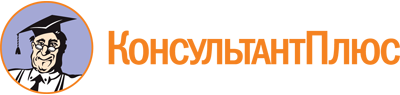 Приказ Министерства социальной защиты населения Кузбасса от 19.04.2024 N 84
"Об утверждении Административного регламента Министерства социальной защиты населения Кузбасса по предоставлению государственной услуги "Осуществление оценки качества оказания общественно полезных услуг социально ориентированной некоммерческой организацией"Документ предоставлен КонсультантПлюс

www.consultant.ru

Дата сохранения: 11.06.2024
 N вариантаКомбинация значений признаковРезультат Услуги, за которым обращается заявитель "Выдача заключения о соответствии качества оказываемой социально ориентированной некоммерческой организацией общественно полезной услуги установленным критериям"Результат Услуги, за которым обращается заявитель "Выдача заключения о соответствии качества оказываемой социально ориентированной некоммерческой организацией общественно полезной услуги установленным критериям"1.Региональные, местные общественные организации и движения, региональные отделения международных, общероссийских и межрегиональных общественных организаций и движений, региональные отделения местных религиозных организаций, централизованных религиозных организаций, имеющих местные религиозные организации на территории одного субъекта Российской Федерации, религиозные организации, образованные указанными централизованными религиозными организациями, некоммерческие организации, на которые распространяется специальный порядок государственной организации некоммерческих организаций, установленный Федеральным законом от 12 января 1996 года N 7-ФЗ "О некоммерческих организациях", лицо, имеющее право без доверенности действовать от имени юридического лица2.Региональные, местные общественные организации и движения, региональные отделения международных, общероссийских и межрегиональных общественных организаций и движений, региональные отделения местных религиозных организаций, централизованных религиозных организаций, имеющих местные религиозные организации на территории одного субъекта Российской Федерации, религиозные организации, образованные указанными централизованными религиозными организациями, некоммерческие организации, на которые распространяется специальный порядок государственной организации некоммерческих организаций, установленный Федеральным законом от 12 января 1996 года N 7-ФЗ "О некоммерческих организациях", лицо, действующее от имени заявителя на основании доверенностиРезультат Услуги, за которым обращается заявитель "Выдача дубликата заключения о соответствии качества оказываемой социально ориентированной некоммерческой организацией общественно полезной услуги установленным критериям"Результат Услуги, за которым обращается заявитель "Выдача дубликата заключения о соответствии качества оказываемой социально ориентированной некоммерческой организацией общественно полезной услуги установленным критериям"3.Региональные, местные общественные организации и движения, региональные отделения международных, общероссийских и межрегиональных общественных организаций и движений, региональные отделения местных религиозных организаций, централизованных религиозных организаций, имеющих местные религиозные организации на территории одного субъекта Российской Федерации, религиозные организации, образованные указанными централизованными религиозными организациями, некоммерческие организации, на которые распространяется специальный порядок государственной организации некоммерческих организаций, установленный Федеральным законом от 12 января 1996 года N 7-ФЗ "О некоммерческих организациях", лицо, имеющее право без доверенности действовать от имени юридического лица4.Региональные, местные общественные организации и движения, региональные отделения международных, общероссийских и межрегиональных общественных организаций и движений, региональные отделения местных религиозных организаций, централизованных религиозных организаций, имеющих местные религиозные организации на территории одного субъекта Российской Федерации, религиозные организации, образованные указанными централизованными религиозными организациями, некоммерческие организации, на которые распространяется специальный порядок государственной организации некоммерческих организаций, установленный Федеральным законом от 12 января 1996 года N 7-ФЗ "О некоммерческих организациях", лицо, действующее от имени заявителя на основании доверенностиРезультат Услуги, за которым обращается заявитель "Исправление допущенных опечаток и (или) ошибок в выданном в результате предоставления Услуги заключении"Результат Услуги, за которым обращается заявитель "Исправление допущенных опечаток и (или) ошибок в выданном в результате предоставления Услуги заключении"5.Региональные, местные общественные организации и движения, региональные отделения международных, общероссийских и межрегиональных общественных организаций и движений, региональные отделения местных религиозных организаций, централизованных религиозных организаций, имеющих местные религиозные организации на территории одного субъекта Российской Федерации, религиозные организации, образованные указанными централизованными религиозными организациями, некоммерческие организации, на которые распространяется специальный порядок государственной организации некоммерческих организаций, установленный Федеральным законом от 12 января 1996 года N 7-ФЗ "О некоммерческих организациях", лицо, имеющее право без доверенности действовать от имени юридического лица6.Региональные, местные общественные организации и движения, региональные отделения международных, общероссийских и межрегиональных общественных организаций и движений, региональные отделения местных религиозных организаций, централизованных религиозных организаций, имеющих местные религиозные организации на территории одного субъекта Российской Федерации, религиозные организации, образованные указанными централизованными религиозными организациями, некоммерческие организации, на которые распространяется специальный порядок государственной организации некоммерческих организаций, установленный Федеральным законом от 12 января 1996 года N 7-ФЗ "О некоммерческих организациях", лицо, действующее от имени заявителя на основании доверенностиN п/пПризнак заявителяЗначения признака заявителяРезультат Услуги "Выдача заключения о соответствии качества оказываемой социально ориентированной некоммерческой организацией общественно полезной услуги установленным критериям"Результат Услуги "Выдача заключения о соответствии качества оказываемой социально ориентированной некоммерческой организацией общественно полезной услуги установленным критериям"Результат Услуги "Выдача заключения о соответствии качества оказываемой социально ориентированной некоммерческой организацией общественно полезной услуги установленным критериям"1.Категория заявителя1. Региональные, местные общественные организации и движения, региональные отделения международных, общероссийских и межрегиональных общественных организаций и движений, региональные отделения местных религиозных организаций, централизованных религиозных организаций, имеющих местные религиозные организации на территории одного субъекта Российской Федерации, религиозные организации, образованные указанными централизованными религиозными организациями, некоммерческие организации, на которые распространяется специальный порядок государственной организации некоммерческих организаций, установленный Федеральным законом от 12 января 1996 года N 7-ФЗ "О некоммерческих организациях"2.Заявление подается самостоятельно или через представителя по доверенности1. Лицо, имеющее право без доверенности действовать от имени юридического лица.2. Лицо, действующее от имени заявителя на основании доверенностиРезультат Услуги "Выдача дубликата заключения о соответствии качества оказываемой социально ориентированной некоммерческой организацией общественно полезной услуги установленным критериям"Результат Услуги "Выдача дубликата заключения о соответствии качества оказываемой социально ориентированной некоммерческой организацией общественно полезной услуги установленным критериям"Результат Услуги "Выдача дубликата заключения о соответствии качества оказываемой социально ориентированной некоммерческой организацией общественно полезной услуги установленным критериям"3.Категория заявителя1. Региональные, местные общественные организации и движения, региональные отделения международных, общероссийских и межрегиональных общественных организаций и движений, региональные отделения местных религиозных организаций, централизованных религиозных организаций, имеющих местные религиозные организации на территории одного субъекта Российской Федерации, религиозные организации, образованные указанными централизованными религиозными организациями, некоммерческие организации, на которые распространяется специальный порядок государственной организации некоммерческих организаций, установленный Федеральным законом от 12 января 1996 года N 7-ФЗ "О некоммерческих организациях"4.Заявление подается самостоятельно или через представителя по доверенности1. Лицо, имеющее право без доверенности действовать от имени юридического лица.2. Лицо, действующее от имени заявителя на основании доверенностиРезультат Услуги "Исправление допущенных опечаток и (или) ошибок в выданном в результате предоставления Услуги заключении"Результат Услуги "Исправление допущенных опечаток и (или) ошибок в выданном в результате предоставления Услуги заключении"Результат Услуги "Исправление допущенных опечаток и (или) ошибок в выданном в результате предоставления Услуги заключении"5.Категория заявителя1. Региональные, местные общественные организации и движения, региональные отделения международных, общероссийских и межрегиональных общественных организаций и движений, региональные отделения местных религиозных организаций, централизованных религиозных организаций, имеющих местные религиозные организации на территории одного субъекта Российской Федерации, религиозные организации, образованные указанными централизованными религиозными организациями, некоммерческие организации, на которые распространяется специальный порядок государственной организации некоммерческих организаций, установленный Федеральным законом от 12 января 1996 года N 7-ФЗ "О некоммерческих организациях"6.Заявление подается самостоятельно или через представителя по доверенности1. Лицо, имеющее право без доверенности действовать от имени юридического лица.2. Лицо, действующее от имени заявителя на основании доверенностиN п/пВарианты предоставления Услуги, в которых данный межведомственный запрос необходим121.Выдача заключения о соответствии качества оказываемой социально ориентированной некоммерческой организацией общественно полезной услуги установленным критериям, региональные, местные общественные организации и движения, региональные отделения международных, общероссийских и межрегиональных общественных организаций и движений, региональные отделения местных религиозных организаций, централизованных религиозных организаций, имеющих местные религиозные организации на территории одного субъекта Российской Федерации, религиозные организации, образованные указанными централизованными религиозными организациями, некоммерческие организации, на которые распространяется специальный порядок государственной организации некоммерческих организаций, установленный Федеральным законом от 12 января 1996 года N 7-ФЗ "О некоммерческих организациях", лицо, имеющее право без доверенности действовать от имени юридического лица1.1.Сведения из реестра недобросовестных поставщиков (Казначейство России).Направляемые в запросе сведения:полное наименование юридического лица;ИНН юридического лица.Запрашиваемые в запросе сведения и цели использования запрашиваемых в запросе сведений:полное наименование юридического лица (принятие решения, межведомственное взаимодействие);ИНН юридического лица (принятие решения, межведомственное взаимодействие)1.2.Выписки из ЕГРЮЛ по запросам органов государственной власти (ФНС России).Направляемые в запросе сведения: сведения не предусмотрены.Запрашиваемые в запросе сведения и цели использования запрашиваемых в запросе сведений: сведения не предусмотрены2.Выдача заключения о соответствии качества оказываемой социально ориентированной некоммерческой организацией общественно полезной услуги установленным критериям, региональные, местные общественные организации и движения, региональные отделения международных, общероссийских и межрегиональных общественных организаций и движений, региональные отделения местных религиозных организаций, централизованных религиозных организаций, имеющих местные религиозные организации на территории одного субъекта Российской Федерации, религиозные организации, образованные указанными централизованными религиозными организациями, некоммерческие организации, на которые распространяется специальный порядок государственной организации некоммерческих организаций, установленный Федеральным законом от 12 января 1996 года N 7-ФЗ "О некоммерческих организациях", лицо, действующее от имени заявителя на основании доверенности2.1.Сведения из реестра недобросовестных поставщиков (Казначейство России).Направляемые в запросе сведения:полное наименование юридического лица;ИНН юридического лица.Запрашиваемые в запросе сведения и цели использования запрашиваемых в запросе сведений:полное наименование юридического лица (принятие решения, межведомственное взаимодействие);ИНН юридического лица (принятие решения, межведомственное взаимодействие)2.2.Выписки из ЕГРЮЛ по запросам органов государственной власти (ФНС России).Направляемые в запросе сведения: сведения не предусмотрены.Запрашиваемые в запросе сведения и цели использования запрашиваемых в запросе сведений: сведения не предусмотрены